ул. Центральная, д.1, с. Большая Шатьма, Красноармейский район, Чувашская Республика, 429635,телефон: 8(83530)37244, факс: 8(83530)37244, e-mail: shatma2007@mail.ru, http://www.bshatm-krarm.edu21.cap.ru ИНН 2109001983    КПП 210901001    ОГРН 1022102829704РАБОЧАЯ ПРОГРАММА ВОСПИТАНИЯ (ПОДГОТОВЛЕНА НА ОСНОВЕФЕДЕРАЛЬНОЙ ПРОГРАММЫ ВОСПИТАНИЯ) НА 2023-2024 УЧЕБНЫЙ ГОД2023 г.Пояснительная записка.Рабочая программа воспитания МБОУ «Большешатьминская СОШ им. Васильева В. В.» (далее – Программа воспитания) разработана на основе Федеральной рабочей программы воспитания для общеобразовательных организаций. Данная программа основывается на единстве и преемственности образовательного процесса всех уровней общего образования, соотносится с рабочими программами воспитания для образовательных организаций дошкольного и среднего профессионального образования.Программа воспитания:предназначена для планирования и организации системной воспитательной деятельности в образовательной организации;разрабатывается и утверждается с участием коллегиальных органов управления образовательной организацией, в том числе советов обучающихся, советов родителей (законных представителей);реализуется в единстве урочной и внеурочной деятельности, осуществляемой совместно с семьёй и другими участниками образовательных отношений, социальными институтами воспитания;предусматривает приобщение обучающихся к российским традиционным духовным ценностям, включая ценности своей этнической группы, правилам и нормам поведения, принятым в российском обществе на основе российских базовых конституционных норм и ценностей;предусматривает историческое просвещение, формирование российской культурной и гражданской идентичности обучающихся.Программа воспитания включает три раздела: целевой, содержательный, организационный.При разработке или обновлении рабочей программы воспитания её содержание, за исключением целевого раздела, может изменяться в соответствии с особенностями образовательной организации: организационно-правовой формой, контингентом обучающихся и их родителей (законных представителей), направленностью образовательной программы, в том числе предусматривающей углублённое изучениеотдельных учебных предметов, учитывающей этнокультурные интересы, особые образовательные потребности обучающихся.Целевой раздел.Содержание воспитания обучающихся в образовательной организации определяется содержанием российских базовых (гражданских, национальных) норм и ценностей, которые закреплены в Конституции Российской Федерации. Эти ценности и нормы определяют инвариантное содержание воспитания обучающихся. Вариативный компонент содержания воспитания обучающихся включает духовно-нравственные ценности культуры, традиционных религий народов России.Воспитательная деятельность в общеобразовательной организации планируется и осуществляется в соответствии с приоритетами государственной политики в сфере воспитания. Приоритетной задачей Российской Федерации в сфере воспитания детей является развитие высоконравственной личности, разделяющей российские традиционные духовные ценности, обладающей актуальными знаниями и умениями, способной реализовать свой потенциал в условиях современного общества, готовой к мирному созиданию и защите Родины.Цель и задачи воспитания обучающихся.Цель воспитания обучающихся в образовательной организации:развитие личности, создание условий для самоопределения и социализации на основе социокультурных, духовно-нравственных ценностей и принятых в российском обществе правил и норм поведения в интересах человека, семьи, общества и государства;формирование у обучающихся чувства патриотизма, гражданственности, уважения к памяти защитников Отечества и подвигам Героев Отечества, закону и правопорядку, человеку труда и старшему поколению, взаимного уважения, бережного отношения к культурному наследию и традициям многонационального народа Российской Федерации, природе и окружающей среде.Задачи воспитания обучающихся в образовательной организации:усвоение обучающимися знаний норм, духовно-нравственных ценностей, традиций, которые выработало российское общество (социально значимых знаний);формирование и развитие личностных отношений к этим нормам, ценностям, традициям (их освоение, принятие);приобретение соответствующего этим нормам, ценностям, традициям социокультурного опыта поведения, общения, межличностных социальных отношений, применения полученных знаний;достижение личностных результатов освоения общеобразовательных программ в соответствии с ФГОС ООО.Личностные результаты освоения обучающимися образовательных программ включают:осознание российской гражданской идентичности; сформированность ценностей самостоятельности и инициативы;готовность	обучающихся	к	саморазвитию,	самостоятельности	и личностному самоопределению;наличие	мотивации	к	целенаправленной	социально	значимой деятельности;сформированность	внутренней	позиции	личности	как	особого ценностного отношения к себе, окружающим людям и жизни в целом.Воспитательная деятельность в образовательной организации планируется и осуществляется на основе аксиологического, антропологического, культурно-исторического, системно-деятельностного, личностно-ориентированного подходов и с учётом принципов воспитания: гуманистической направленности воспитания, совместной деятельности детей и взрослых, следования нравственному примеру, безопасной жизнедеятельности, инклюзивности, возрастосообразности.Направления воспитания.Программа воспитания реализуется в единстве учебной и воспитательной деятельности образовательной организации по основным направлениям воспитания в соответствии с ФГОС ООО и отражает готовность обучающихся руководствоваться ценностями и приобретать первоначальный опыт деятельности на их основе, в том числе в части:гражданского воспитания, способствующего формированию российской гражданской идентичности, принадлежности к общности граждан Российской Федерации, к народу России как источнику власти в Российском государстве и субъекту тысячелетней российской государственности, уважения к правам, свободам и обязанностям гражданина России, правовой и политической культуры.патриотического воспитания, основанного на воспитании любви к родному краю, Родине, своему народу, уважения к другим народам России; историческое просвещение, формирование российского национального исторического сознания, российской культурной идентичности.духовно-нравственного воспитания на основе духовно-нравственной культуры народов России, традиционных религий народов России, формирование традиционных российских семейных ценностей; воспитание честности, доброты, милосердия, справедливости, дружелюбия и взаимопомощи, уважения к старшим, к памяти предков.эстетического воспитания, способствующего формированию эстетической культуры на основе российских традиционных духовных ценностей, приобщение к лучшим образцам отечественного и мирового искусства.физического воспитания, ориентированного на формирование культуры здорового образа жизни и эмоционального благополучия – развитие физических способностей с учётом возможностей и состояния здоровья, навыков безопасного поведения в природной и социальной среде, чрезвычайных ситуациях.трудового воспитания, основанного на воспитании уважения к труду, трудящимся, результатам труда (своего и других людей), ориентации натрудовую деятельность, получение профессии, личностное самовыражение в продуктивном, нравственно достойном труде в российском обществе, достижение выдающихся результатов в профессиональной деятельности.экологического воспитания, способствующего формированию экологической культуры, ответственного, бережного отношения к природе, окружающей среде на основе российских традиционных духовных ценностей, навыков охраны, защиты, восстановления природы, окружающей среды.ценности научного познания, ориентированного на воспитание стремления к познанию себя и других людей, природы и общества, к получению знаний, качественного образования с учётом личностных интересов и общественных потребностей.Целевые ориентиры результатов воспитания.Требования к личностным результатам освоения обучающимися ООП ООО установлены ФГОС ООО.На основании этих требований в данном разделе представлены целевые ориентиры результатов в воспитании, развитии личности обучающихся, на достижение которых должна быть направлена деятельность педагогического коллектива для выполнения требований ФГОС ООО.Целевые ориентиры определены в соответствии с инвариантным содержанием воспитания обучающихся на основе российских базовых (гражданских, конституциональных) ценностей, обеспечивают единство воспитания, воспитательного пространства.Целевые ориентиры результатов воспитания на уровне основного общего образования.Гражданское воспитание:знающий и принимающий свою российскую гражданскую принадлежность (идентичность) в поликультурном, многонациональном и многоконфессиональном российском обществе, в мировом сообществе;понимающий сопричастность к прошлому, настоящему и будущему народа России, тысячелетней истории российской государственности наоснове исторического просвещения, российского национального исторического сознания;проявляющий уважение к государственным символам России, праздникам;проявляющий готовность к выполнению обязанностей гражданина России, реализации своих гражданских прав и свобод при уважении прав и свобод, законных интересов других людей;выражающий неприятие любой дискриминации граждан, проявлений экстремизма, терроризма, коррупции в обществе;принимающий участие в жизни класса, общеобразовательной организации, в том числе самоуправлении, ориентированный на участие в социально значимой деятельности.Патриотическое воспитание:сознающий свою национальную, этническую принадлежность, любящий свой народ, его традиции, культуру;проявляющий уважение к историческому и культурному наследию своего и других народов России, символам, праздникам, памятникам, традициям народов, проживающих в родной стране;проявляющий интерес к познанию родного языка, истории и культуры своего края, своего народа, других народов России;знающий и уважающий достижения нашей Родины — России в науке, искусстве, спорте, технологиях, боевые подвиги и трудовые достижения, героев и защитников Отечества в прошлом и современности;принимающий участие в мероприятиях патриотической направленности.Духовно-нравственное воспитание:знающий и уважающий духовно-нравственную культуру своего народа, ориентированный на духовные ценности и нравственные нормы народов России, российского общества в ситуациях нравственного выбора (с учётом национальной, религиозной принадлежности);выражающий готовность оценивать своё поведение и поступки, поведение и поступки других людей с позиций традиционных российских духовно-нравственных ценностей и норм с учётом осознания последствий поступков;выражающий неприятие антигуманных и асоциальных поступков, поведения, противоречащих традиционным в России духовно-нравственным нормам и ценностям;сознающий соотношение свободы и ответственности личности в условиях индивидуального и общественного пространства, значение и ценность межнационального, межрелигиозного согласия людей, народов в России, умеющий общаться с людьми разных народов, вероисповеданий;проявляющий уважение к старшим, к российским традиционным семейным ценностям, институту брака как союзу мужчины и женщины для создания семьи, рождения и воспитания детей;проявляющий интерес к чтению, к родному языку, русскому языку и литературе как части духовной культуры своего народа, российского общества.Эстетическое воспитание:выражающий понимание ценности отечественного и мирового искусства, народных традиций и народного творчества в искусстве;проявляющий эмоционально-чувственную восприимчивость к разным видам искусства, традициям и творчеству своего и других народов, понимание их влияния на поведение людей;сознающий роль художественной культуры как средства коммуникации и самовыражения в современном обществе, значение нравственных норм, ценностей, традиций в искусстве;ориентированный на самовыражение в разных видах искусства, в художественном творчестве.Физическое воспитание, формирование культуры здоровья и эмоционального благополучия:понимающий ценность жизни, здоровья и безопасности, значение личных усилий в сохранении здоровья, знающий и соблюдающий правила безопасности, безопасного поведения, в том числе в информационной среде;выражающий установку на здоровый образ жизни (здоровое питание, соблюдение гигиенических правил, сбалансированный режим занятий и отдыха, регулярную физическую активность);проявляющий неприятие вредных привычек (курения, употребления алкоголя, наркотиков, игровой и иных форм зависимостей), понимание их последствий, вреда для физического и психического здоровья;умеющий осознавать физическое и эмоциональное состояние (своё и других людей), стремящийся управлять собственным эмоциональным состоянием;способный адаптироваться к меняющимся социальным, информационным и природным условиям, стрессовым ситуациям.Трудовое воспитание:уважающий труд, результаты своего труда, труда других людей; проявляющий интерес к практическому изучению профессий и трударазличного рода, в том числе на основе применения предметных знаний; сознающий важность трудолюбия, обучения труду, накопления навыковтрудовой деятельности на протяжении жизни для успешной профессиональной самореализации в российском обществе;участвующий в решении практических трудовых дел, задач (в семье, общеобразовательной организации, своей местности) технологической и социальной направленности, способный инициировать, планировать и самостоятельно выполнять такого рода деятельность;выражающий готовность к осознанному выбору и построению индивидуальной траектории образования и жизненных планов с учётом личных и общественных интересов, потребностей.Экологическое воспитание:понимающий значение и глобальный характер экологических проблем, путей их решения, значение экологической культуры человека, общества;сознающий свою ответственность как гражданина и потребителя в условиях взаимосвязи природной, технологической и социальной сред;выражающий активное неприятие действий, приносящих вред природе; ориентированный на применение знаний естественных и социальныхнаук для решения задач в области охраны природы, планирования своих поступков и оценки их возможных последствий для окружающей среды;участвующий в практической деятельности экологической, природоохранной направленности.Ценности научного познания:выражающий познавательные интересы в разных предметных областях с учётом индивидуальных интересов, способностей, достижений;ориентированный в деятельности на научные знания о природе и обществе, взаимосвязях человека с природной и социальной средой;развивающий навыки использования различных средств познания, накопления знаний о мире (языковая, читательская культура, деятельность в информационной, цифровой среде);демонстрирующий навыки наблюдений, накопления фактов, осмысления опыта в естественнонаучной и гуманитарной областях познания, исследовательской деятельности.Содержательный раздел.Уклад образовательной организации.МБОУ «Большешатьминская СОШ им. Васильева В. В.» (далее – школа) - это сельская школа, удаленная от культурных и научных центров, спортивных школ и школ искусств.Поэтому особая роль в воспитании подрастающего поколения отводится сельской школе, которая, являясь не только образовательным, но и культурным центром села, оказывает значительное влияние на формирование духовного облика его жителей.Школа является основным социокультурным центром села. Сельское сообщество, естественно, заинтересовано в деятельности школы, которая, в свою очередь, втягивает родителей в круг школьной деятельности и школьныхинтересов. Сельская школа, объединяя интеллигенцию, является не только образовательным, но и культурным центром села.Сама ситуация жизни «заставляет» школу переходить к тем или иным способам организации разновозрастного, разноуровневого обучения; выходить за пределы школы в поисках новых ресурсов для организации практики ребят, обеспечения возможности индивидуальных образовательных маршрутов; находить партнерские школы, основывающиеся в своей деятельности на схожих ценностях.Социокультурная среда села традиционна, более спокойная, чем в городе, сохраняется внутреннее духовное богатство, бережное отношение к Родине и природе. Сельская природная среда естественна и приближена к людям. Наши обучающиеся воспринимают природу как естественную среду обитания. Сформирована единая социокультурное пространство: школа, Дом досуга с. Большая Шатьма, сельская библиотека, МБОУ ДОД «Дом детского творчества», МБУ ДО «Красноармейская ДШИ», МБО ДО «ДЮСШ» Красноармейского муниципального округа.Круг общения детей здесь не столь обширен, но само общение отличается детальным знанием окружающих людей. В таких условиях у детей значительно раньше формируется уважение к семейным традициям, почитание старших, уважение к людям труда, взаимопомощь. Практически все педагоги школы родились в нашем селе, учились в этой школе, теперь работают в ней. Эта особенность играет значительную роль в воспитательном процессе, способствует формированию благоприятного микроклимата, доверительных отношений, укреплению традиций, лучшему взаимопониманию родителей, учащихся и учителей. В школе действует стабильный педагогический коллектив, сложилась система работы со школьной и сельской библиотеками, администрацией.  Благодаря всему этому, в нашей школе есть возможность возрождения системы семейного воспитания и включение семьи в воспитательную систему школы.Наша школа, ежедневно соприкасаясь с природой и сельскохозяйственным производством, потенциально обладает болееширокими возможностями использования этого фактора в образовательном процессе. Особое внимание сельской школы к вопросам трудового воспитания и обучения школьников обусловлено спецификой образа жизни сельского населения, непреходящей ценностью которого является труд на земле. От трудового воспитания и обучения сельских школьников во многом зависит будущее села, школы и самих учащихся.Воспитательная работа классных руководителей направлена на повышение культурного уровня детей, подготовки их к жизни, преодоления дефицита общения.Учитывая особенности школы, можно определить специфические направления, реализация которых может обеспечить результативность воспитательной работы. Главным направлением является организация сотворчества участников воспитательного процесса. Здесь эффективно использовать методики коллективной творческой деятельности в организации совместной работы учащихся и родителей.Следующее направление, это расширение связей учащихся с окружающей средой. Реализация данного направления позволяет обогатить социальную связь детей, обеспечивает адаптацию, устойчивость, повышает культурный и образовательный уровень учащихся и обогащает социальный опыт.Современная воспитательная работа не представляется возможной без использования цифровых технологий. То, что было когда-то недоступным, а порой и невозможным в условиях цифровизации, приобретает смысл. Так, сейчас организовываются онлайн-трансляции, экскурсии (в музеи, театры и прочее), встречи с интересными людьми (например, с ветеранами Великой отечественной войны) и многое другое. Для педагогов создается расширенный поиск методических разработок для проведения мероприятий и обмена опытом.Доброй традицией школы стало совместное проведение праздников, акций, линеек. Процесс воспитания в нашей образовательной организацииосновывается на следующих принципах взаимодействия педагогов и школьников:неукоснительное соблюдение законности и прав семьи и ребенка, соблюдения конфиденциальности информации о ребенке и семье, приоритета безопасности ребенка при нахождении в образовательной организации;ориентир на создание в образовательной организации психологически комфортной среды для каждого ребенка и взрослого, без которой невозможно конструктивное взаимодействие школьников и педагогов;реализация процесса воспитания главным образом через создание в школе детско-взрослых общностей, которые бы объединяли детей и педагогов яркими и содержательными событиями, общими позитивными эмоциями и доверительными отношениями друг к другу;организация основных совместных дел школьников и педагогов как предмета совместной заботы и взрослых, и детей;системность, целесообразность и нешаблонность воспитания как условия его эффективности.Наиболее значимые традиционные дела, события, мероприятия в МБОУ«Большешатьминская СОШ им. Васильева В. В.», составляющие основу воспитательной системы:основные школьные дела, через которые осуществляется интеграция воспитательных усилий педагогов;коллективная разработка, коллективное планирование, коллективное проведение и коллективный анализ результатов совместных дел педагогов и школьников;активизация роли учащихся в совместных делах (от наблюдателя до организатора, лидера);поощрение конструктивного межклассного и межвозрастного взаимодействия школьников в проводимых общешкольных делах;формирование коллективов в рамках школьных классов, кружков, секций, детских объединениях, на установление в них доброжелательных и товарищеских взаимоотношений;ключевыми фигурами воспитания в школе являются классный руководитель, реализующий по отношению к детям защитную, личностно - развивающую, организационную, посредническую (в разрешении конфликтов) функции, реализующий организацию и проведение коллективно- творческих дел, общешкольные мероприятия.Воспитывающая среда МБОУ «Большешатьминская СОШ им. Васильева В. В » – это особая форма организации образовательного процесса, реализующего цель и задачи воспитания, совокупность окружающих ребенка обстоятельств, социально ценностных, влияющих на его личностное развитие и содействующих его вхождению в современную культуру.Она включает:-предметно-пространственное окружение-поведенческое-событийное-информационное культурное.Процесс взаимодействия всех участников образовательного процесса и совместной жизнедеятельности взрослых и детей направлен на укрепление общешкольного коллектива, органов детского самоуправления ученического актива, укрепления и пропаганды общешкольных традиций и реализуется в традиционных формах работы и мероприятиях: цикл внеурочных занятий«Разговоры о важном» «День Знаний», «День здоровья», «День учителя»,«Новогодние    праздники»,  «Вахта    Памяти»,    «День    самоуправления»,«Праздник 8 Марта», «День защитника Отечества», «День Победы», экологические акции и субботники, спортивные мероприятия, праздник Последнего звонка, проведение Уроков мужества, Уроков памяти, Уроков здоровья, тематических единых классных часов, Недели профориентации, работа обучающихся в «Совете старшеклассников», работа волонтеров, профилактические мероприятия, библиотечные уроки, участие в проектах и Днях единых действий РДШ, участие в профилактических акциях.В школе уделяется большое внимание обустройству помещений, классных комнат, учебных кабинетов, школьного двора, спортплощадок и так далее.Традиции и ритуалы, символика, особые нормы этикета в МБОУ«Большешатьминская СОШ им. Васильева В. В.»Основные воспитывающие общности в школе:детские (сверстников и разновозрастные);детско-взрослые;профессионально-родительские;профессиональные.Отбор содержания учебного материала в каждом учебном предмете осуществлён с ориентацией на формирование базовых национальных ценностей. Средствами разных предметов в детях воспитывается любовь к своему Отечеству, своей малой Родине, своему народу, его языку, духовным, природным и культурным ценностям, уважительное отношение ко всем народам России, к их национальным культурам, обычаям и традициям, к государственным символам Российской Федерации.Наши школьные традиции, лежащие в основе внешкольного уровня, основные школьные дела адаптированы применительно к нашей сельской школе и направлены на воспитание жизнеспособной личности, трудоспособной, социально активной, умеющей и желающей строить свою жизнь на селе, трудиться на благо села, заряженной патриотизмом по отношению к малой Родине, с чувством ответственности за нее. Задача непростая и решать ее можно только всем миром, сельским социумом. За этим наша особая миссия школы – социокультурного центра села, ориентированная на достижение цели на основе совместных усилий семьи, школы, социума в целом.Виды, формы и содержание воспитательной деятельности.Виды, формы и содержание воспитательной деятельности в этом разделе планируются, представляются по модулям.Модуль «Урочная деятельность».Реализация воспитательного потенциала уроков (урочной деятельности, аудиторных занятий в рамках максимально допустимой учебной нагрузки) может предусматривать (указываются конкретные позиции, имеющиеся в образовательной организации или запланированные):максимальное использование воспитательных возможностей содержания учебных предметов для формирования у обучающихся российских традиционных духовно-нравственных и социокультурных ценностей, российского исторического сознания на основе исторического просвещения; подбор соответствующего содержания уроков, заданий, вспомогательных материалов, проблемных ситуаций для обсуждений;включение учителями в рабочие программы по учебным предметам, курсам, модулям целевых ориентиров результатов воспитания, их учёт в определении воспитательных задач уроков, занятий;включение учителями в рабочие программы учебных предметов, курсов, модулей тематики в соответствии с календарным планом воспитательной работы;выбор методов, методик, технологий, оказывающих воспитательное воздействие на личность в соответствии с воспитательным идеалом, целью и задачами воспитания, целевыми ориентирами результатов воспитания; реализацию приоритета воспитания в учебной деятельности;привлечение внимания обучающихся к ценностному аспекту изучаемых на уроках предметов, явлений и событий, инициирование обсуждений, высказываний своего мнения, выработки своего личностного отношения к изучаемым событиям, явлениям, лицам;применение интерактивных форм учебной работы – интеллектуальных, стимулирующих познавательную мотивацию, игровых методик, дискуссий, дающих возможность приобрести опыт ведения конструктивного диалога;групповой работы, которая учит строить отношения и действовать в команде, способствует развитию критического мышления;побуждение обучающихся соблюдать нормы поведения, правила общения со сверстниками и педагогическими работниками, соответствующие укладу общеобразовательной организации, установление и поддержку доброжелательной атмосферы;организацию наставничества мотивированных и эрудированных обучающихся над неуспевающими одноклассниками, в том числе с особыми образовательными потребностями, дающего обучающимся социально значимый опыт сотрудничества и взаимной помощи;инициирование и поддержку исследовательской деятельности обучающихся, планирование и выполнение индивидуальных и групповых проектов воспитательной направленности.Модуль «Внеурочная деятельность».Реализация воспитательного потенциала внеурочной деятельности в целях обеспечения индивидуальных потребностей, обучающихся осуществляется в рамках выбранных ими курсов, занятий (указываются конкретные курсы, занятия, другие формы работы в рамках внеурочной деятельности, реализуемые в образовательной организации или запланированные):курсы, занятия патриотической, гражданско-патриотической, военно- патриотической, краеведческой, историко-культурной направленности;курсы, занятия духовно-нравственной направленности по религиозным культурам народов России, основам духовно-нравственной культуры народов России, духовно-историческому краеведению;курсы, занятия познавательной, научной, исследовательской, просветительской направленности;курсы, занятия экологической, природоохранной направленности; курсы, занятия в области искусств, художественного творчества разныхвидов и жанров;курсы, занятия туристско-краеведческой направленности;курсы, занятия оздоровительной и спортивной направленности.Модуль «Классное руководство».Реализация воспитательного потенциала классного руководства как особого вида педагогической деятельности, направленной, в первую очередь, на решение задач воспитания и социализации обучающихся, может предусматривать (указываются конкретные позиции, имеющиеся в образовательной организации или запланированные):планирование и проведение классных часов целевой воспитательной тематической направленности;инициирование и поддержку классными руководителями участия классов в общешкольных делах, мероприятиях, оказание необходимой помощи обучающимся в их подготовке, проведении и анализе;организацию интересных и полезных для личностного развития обучающихся совместных дел, позволяющих вовлекать в них обучающихся с разными потребностями, способностями, давать возможности для самореализации, устанавливать и укреплять доверительные отношения, стать для них значимым взрослым, задающим образцы поведения;сплочение коллектива класса через игры и тренинги на командообразование, внеучебные и внешкольные мероприятия, походы, экскурсии, празднования дней рождения обучающихся, классные вечера;выработку	совместно	с	обучающимися	правил	поведения	класса, участие в выработке таких правил поведения в образовательной организации; изучение	особенностей	личностного	развития		обучающихся	путём наблюдения за их поведением, в специально создаваемых педагогических ситуациях,		в	играх,	беседах	по	нравственным	проблемам;		результаты наблюдения сверяются с результатами бесед с родителями (законными представителями), учителями, а также (при необходимости) с педагогом-психологом;доверительное общение и поддержку обучающихся в решении проблем (налаживание взаимоотношений с одноклассниками или педагогами, успеваемость и другое), совместный поиск решений проблем, коррекциюповедения обучающихся через частные беседы индивидуально и вместе с их родителями (законными представителями), с другими обучающимися класса; индивидуальную работу с обучающимися класса по ведению личных портфолио, в которых они фиксируют свои учебные, творческие, спортивные,личностные достижения;регулярные консультации с учителями-предметниками, направленные на формирование единства требований по вопросам воспитания и обучения, предупреждение и (или) разрешение конфликтов между учителями и обучающимися;проведение педагогических советов для решения конкретных проблем класса, интеграции воспитательных влияний педагогов на обучающихся, привлечение учителей-предметников к участию в классных делах, дающих им возможность лучше узнавать и понимать обучающихся, общаясь и наблюдая их во внеучебной обстановке, участвовать в родительских собраниях класса;организацию и проведение регулярных родительских собраний, информирование родителей об успехах и проблемах обучающихся, их положении в классе, жизни класса в целом, помощь родителям (законными представителями) и иным членам семьи в отношениях с учителями, администрацией;создание и организацию работы родительского комитета класса, участвующего в решении вопросов воспитания и обучения в классе, общеобразовательной организации;привлечение родителей (законных представителей), членов семей обучающихся к организации и проведению воспитательных дел, мероприятий в классе и общеобразовательной организации;проведение в классе праздников, конкурсов, соревнований и других мероприятий.Модуль «Основные школьные дела».Реализация воспитательного потенциала основных школьных дел может предусматривать (указываются конкретные позиции, имеющиеся в образовательной организации или запланированные):общешкольные праздники, ежегодные творческие (театрализованные, музыкальные, литературные и другие) мероприятия, связанные с общероссийскими, региональными праздниками, памятными датами, в которых участвуют все классы;участие во всероссийских акциях, посвящённых значимым событиям в России, мире;торжественные мероприятия, связанные с завершением образования, переходом на следующий уровень образования, символизирующие приобретение новых социальных статусов в образовательной организации, обществе;церемонии награждения (по итогам учебного периода, года) обучающихся и педагогов за участие в жизни образовательной организации, достижения в конкурсах, соревнованиях, олимпиадах, вклад в развитие образовательной организации, своей местности;социальные проекты в образовательной организации, совместно разрабатываемые и реализуемые обучающимися и педагогическими работниками, в том числе с участием социальных партнёров, комплексы дел благотворительной, экологической, патриотической, трудовой и другой направленности;проводимые для жителей населенного пункта и организуемые совместно с семьями обучающихся праздники, фестивали, представления в связи с памятными датами, значимыми событиями для жителей населенного пункта;разновозрастные сборы, многодневные выездные события, включающие в себя комплекс коллективных творческих дел гражданской, патриотической, историко-краеведческой, экологической, трудовой, спортивно- оздоровительной и другой направленности;вовлечение по возможности каждого обучающегося в школьные дела в разных ролях (сценаристов, постановщиков, исполнителей, корреспондентов, ведущих, декораторов, музыкальных редакторов, ответственных за костюмы и оборудование, за приглашение и встречу гостей и других), помощьобучающимся в освоении навыков подготовки, проведения, анализа общешкольных дел;наблюдение за поведением обучающихся в ситуациях подготовки, проведения, анализа основных школьных дел, мероприятий, их отношениями с обучающимися разных возрастов, с педагогическими работниками и другими взрослыми.Проекты, посвященные Дням воинской славы России («День снятия блокады Ленинграда», День памяти воинов – интернационалистов, День Защитников Отечества, День Победы, День народного единства и др.)организаторы на школьном уровне волонтёры отряда «Пульс».Патриотические акции: «Бессмертный полк», «Знамя Победы»Акции, посвященные защите окружающей среды и решению экологических проблем (Всемирный день Земли, Всемирный день водных ресурсов, Всемирный день окружающей среды, Международный день птиц, Международный день энергосбережения и др.).Акции милосердия «Ветеран живёт рядом», «Не оставим без внимания».·Организуемые совместно с семьями учащихся спортивные состязания, праздники, представления, которые открывают возможности для творческой самореализации школьников и включают их в деятельную заботу об окружающих.Спортивно-оздоровительная деятельность: деятельность спортивного клуба «Кенгуру», соревнования по волейболу, мини-футболу, пионерболу между командами школы; «Веселые старты», «Дни здоровья».Досугово-развлекательная деятельность: праздники, концерты, конкурсные программы ко Дню матери, 8 Марта, выпускные вечера и другие мероприятия с участием родителей.Концерты  с выступлениями школьников в День пожилого человека, День защиты детей, на Масленицу, 8 Марта, 9 Мая, День молодежи.·Общешкольные праздники – ежегодно проводимые творческие (театрализованные, музыкальные, литературные и т.п.) дела, связанные со значимыми для детей и педагогов знаменательными датами и в которых участвуют все классы школы.Торжественные ритуалы посвящения, связанные с переходом учащихся на следующую ступень образования, символизирующие приобретение ими новых социальных статусов в школе и развивающие школьную идентичность детей: «Посвящение в первоклассники», «Прощай, начальная школа», церемония вручения аттестатов.Церемонии награждения (по итогам года) школьников и педагогов за активное участие в жизни школы, защиту чести школы в конкурсах, соревнованиях, олимпиадах, за значительный вклад в развитие школы.«День Друга»: выставка фотографий домашних питомцев школьников; викторины, устные журналы, стенгазеты, фотоколлажи, посвященные домашним питомцам.Проект «Помоги другу», реализация которого позволит детям получить навыки ответственного поведения в природе, трудолюбия, проявить заботу о растениях и животных.Акция «Посади дерево и сохрани его» - развитие экологической культуры учащихся.Неделя безопасности – комплекс мероприятий, направленных на получение знаний и практических навыков по основам безопасности жизнедеятельности.Тематические линейки (День Знаний, День солидарности в борьбе с терроризмом и др.).Встречи и классные часы с представителями ГИБДД, ОП по Красноармейскому муниципальному округу МО МВД России «Цивильский», пожарной охраны, КУ «Центр занятости населения Чувашской Республики».Модуль «Внешкольные мероприятия».Реализация воспитательного потенциала внешкольных мероприятий может предусматривать (указываются конкретные позиции, имеющиеся в образовательной организации или запланированные):общие внешкольные мероприятия, в том числе организуемые совместно с социальными партнёрами образовательной организации;внешкольные тематические мероприятия воспитательной направленности, организуемые педагогами по изучаемым в образовательной организации учебным предметам, курсам, модулям;экскурсии, походы выходного дня (в музей, картинную галерею, технопарк, на предприятие и другое), организуемые в классах классными руководителями, в том числе совместно с родителями (законными представителями) обучающихся с привлечением их к планированию, организации, проведению, оценке мероприятия;литературные, исторические, экологические и другие походы, экскурсии, экспедиции, слёты и другие, организуемые педагогическими работниками, в том числе совместно с родителями (законными представителями) обучающихся для изучения историко-культурных мест, событий, биографий проживавших в этой местности российских поэтов и писателей, деятелей науки, природных и историко-культурных ландшафтов, флоры и фауны и другие;выездные события, включающие в себя комплекс коллективных творческих дел, в процессе которых складывается детско-взрослая общность, характеризующаяся доверительными взаимоотношениями, ответственным отношением к делу, атмосферой эмоционально-психологического комфорта.Модуль «Организация предметно-пространственной среды».Реализация воспитательного потенциала предметно-пространственнойсреды может предусматривать совместную деятельность педагогов, обучающихся, других участников образовательных отношений по её созданию,  поддержанию,   использованию   в   воспитательном   процессе:оформление внешнего вида здания, фасада, холла при входе в образовательную организацию государственной символикой Российской Федерации, субъекта Российской Федерации, муниципального образования (флаг, герб), изображениями символики Российского государства в разные периоды тысячелетней истории, исторической символики региона;организация и проведение церемоний поднятия (спуска) государственного флага Российской Федерации;размещение карт России, регионов, муниципальных образований (современных и исторических, точных и стилизованных, географических, природных, культурологических, художественно оформленных, в том числе материалами, подготовленными обучающимися) с изображениями значимых культурных объектов местности, региона, России, памятных исторических, народных, религиозных мест почитания, портретов выдающихся государственных деятелей России, деятелей культуры, науки, производства, искусства, военных, героев и защитников Отечества;изготовление, размещение, обновление художественных изображений (символических, живописных, фотографических, интерактивных аудио и видео) природы России, региона, местности, предметов традиционной культуры и быта, духовной культуры народов России;организация и поддержание в образовательной организации звукового пространства позитивной духовно-нравственной, гражданско-патриотической воспитательной направленности (звонки-мелодии, музыка, информационные сообщения), исполнение гимна Российской Федерации;оформление и обновление «мест новостей», стендов в помещениях (холл первого этажа, рекреации), содержащих в доступной, привлекательной форме новостную информацию позитивного гражданско-патриотического, духовно- нравственного содержания, фотоотчёты об интересных событиях, поздравления педагогов и обучающихся и другое;разработка и популяризация символики образовательной организации (эмблема, флаг, логотип, элементы костюма обучающихся и другое), используемой как повседневно, так и в торжественные моменты;подготовка и размещение регулярно сменяемых экспозиций творческих работ обучающихся в разных предметных областях, демонстрирующих их способности, знакомящих с работами друг друга;поддержание эстетического вида и благоустройство всех помещений в образовательной организации, доступных и безопасных рекреационных зон, озеленение территории при образовательной организации;разработка, оформление, поддержание и использование игровых пространств, спортивных и игровых площадок, зон активного и тихого отдыха;создание и поддержание в вестибюле или библиотеке стеллажей свободного книгообмена, на которые обучающиеся, родители, педагоги могут выставлять для общего использования свои книги, брать для чтения другие;деятельность классных руководителей и других педагогов вместе с обучающимися, их родителями по благоустройству, оформлению школьных аудиторий, пришкольной территории;разработку и оформление пространств проведения значимых событий, праздников, церемоний, торжественных линеек, творческих вечеров (событийный дизайн);разработку и обновление материалов (стендов, плакатов, инсталляций и других), акцентирующих внимание обучающихся на важных для воспитания ценностях, правилах, традициях, укладе образовательной организации, актуальных вопросах профилактики и безопасности.Предметно-пространственная среда строится как максимально доступная для обучающихся с особыми образовательными потребностями.Модуль «Взаимодействие с родителями (законными представителями)».Реализация воспитательного потенциала взаимодействия с родителями (законными представителями) обучающихся может предусматривать:создание и деятельность в образовательной организации, в классах представительных органов родительского сообщества (родительского комитета образовательной организации, классов), участвующих в обсуждении и решении вопросов воспитания и обучения, деятельность представителей родительского сообщества в управляющем совете образовательной организации;тематические родительские собрания в классах, общешкольные родительские собрания по вопросам воспитания, взаимоотношений обучающихся и педагогов, условий обучения и воспитания;родительские дни, в которые родители (законные представители) могут посещать уроки и внеурочные занятия;работу семейных клубов, родительских гостиных, предоставляющих родителям (законным представителям), педагогам и обучающимся площадку для совместного досуга и общения, с обсуждением актуальных вопросов воспитания;проведение тематических собраний (в том числе по инициативе родителей (законным представителям), на которых родители (законным представителям) могут получать советы по вопросам воспитания, консультации психологов, врачей, социальных работников, служителей традиционных российских религий, обмениваться опытом;родительские форумы на официальном сайте образовательной организации в информационно-коммуникационной сети «Интернет», интернет-сообщества, группы с участием педагогов, на которых обсуждаются интересующие родителей (законным представителям) вопросы, согласуется совместная деятельность;участие родителей (законных представителей) в психолого- педагогических консилиумах в случаях, предусмотренных нормативными документами о психолого-педагогическом консилиуме в образовательнойорганизации в соответствии с порядком привлечения родителей (законных представителей);привлечение родителей (законных представителей) к подготовке и проведению классных и общешкольных мероприятий;при наличии среди обучающихся детей-сирот, оставшихся без попечения родителей, приёмных детей целевое взаимодействие с их законными представителями.Модуль «Самоуправление».Реализация воспитательного потенциала ученического самоуправления в образовательной организации может предусматривать:организацию и деятельность органов ученического самоуправления (совет обучающихся или других), избранных обучающимися;представление органами ученического самоуправления интересов обучающихся в процессе управления образовательной организацией;защиту органами ученического самоуправления законных интересов и прав обучающихся;участие представителей органов ученического самоуправления в разработке, обсуждении и реализации рабочей программы воспитания, календарного плана воспитательной работы, в анализе воспитательной деятельности в образовательной организации.Поддержка детского ученического самоуправления в школе помогает педагогам воспитывать в детях инициативность, самостоятельность, ответственность, трудолюбие, чувство собственного достоинства, а школьникам – предоставляет широкие возможности для самовыражения и самореализации. Это то, что готовит их к взрослой жизни.Поскольку учащимся не всегда удается самостоятельно организовать свою деятельность, то классные руководители должны осуществлять педагогическое сопровождение на уровне класса, а на уровне школыназначается куратор развития ученического самоуправления (советник директора по воспитанию)Ученическое самоуправление в МБОУ «Большешатьминская СОШ им. Васильева В. В» осуществляется следующим образом.На уровне школы:Рооссийское движение детей и молодежи (РДДМ) и через деятельность выборного Совета учащихся, создаваемого для учета мнения школьников по вопросам управления образовательной организацией и принятия административных решений, затрагивающих их права и законные интересы;На уровне классов:через деятельность выборных Советов класса, представляющих интересы класса в общешкольных делах и призванных координировать его работу с работой общешкольных органов самоуправления и классных руководителей;через деятельность выборных органов самоуправления, отвечающих за различные направления работы класса.На индивидуальном уровне:через вовлечение школьников с 1 по 10 класс в деятельность ученического самоуправления: планирование, организацию, проведение и анализ общешкольных и классных дел.Модуль «Профилактика и безопасность».Реализация воспитательного потенциала профилактической   деятельности в целях формирования и поддержки безопасной и комфортнойсреды в образовательной организации может предусматривать:организацию деятельности педагогического коллектива по созданию в общеобразовательной организации эффективной профилактической среды с целью обеспечения безопасности жизнедеятельности как условия успешной воспитательной деятельности;проведение исследований, мониторинга рисков безопасности и ресурсов повышения безопасности, выделение и психолого-педагогическое сопровождение групп риска обучающихся по разным направлениям (агрессивное поведение, зависимости и другое);проведение коррекционно-воспитательной работы с обучающимся групп риска силами педагогического коллектива и с привлечением сторонних специалистов (психологов, конфликтологов, коррекционных педагогов, работников социальных служб, правоохранительных органов, опеки и других);разработку и реализацию профилактических программ, направленных на работу как с девиантными обучающимися, так и с их окружением; организацию межведомственного взаимодействия;вовлечение обучающихся в воспитательную деятельность, проекты, программы профилактической направленности социальных и природных рисков в образовательной организации и в социокультурном окружении с педагогами, родителями, социальными партнёрами (антинаркотические, антиалкогольные, против курения, вовлечения в деструктивные детские и молодёжные объединения, культы, субкультуры, группы в социальных сетях; по безопасности в цифровой среде, на транспорте, на воде, безопасности дорожного движения, противопожарной безопасности, антитеррористической и антиэкстремистской безопасности, гражданской обороне и другие);организацию превентивной работы с обучающимися со сценариями социально одобряемого поведения, по развитию навыков саморефлексии,самоконтроля, устойчивости к негативным воздействиям, групповому давлению;профилактику правонарушений, девиаций посредством организации деятельности, альтернативной девиантному поведению, – познания (путешествия), испытания себя (походы, спорт), значимого общения, творчества, деятельности (в том числе профессиональной, религиозно- духовной, благотворительной, художественной и другой);предупреждение, профилактику и целенаправленную деятельность в случаях появления, расширения, влияния в образовательной организации маргинальных групп обучающихся (оставивших обучение, криминальной направленности, с агрессивным поведением и других);профилактику расширения групп, семей обучающихся, требующих специальной психолого-педагогической поддержки и сопровождения (слабоуспевающие, социально запущенные, социально неадаптированные дети-мигранты, обучающиеся с ограниченными возможностями здоровья (далее – ОВЗ) и другие).Модуль «Социальное партнёрство».Реализация воспитательного потенциала социального партнёрства может предусматривать (указываются конкретные позиции, имеющиеся в образовательной организации или запланированные):участие представителей организаций-партнёров, в том числе в соответствии с договорами о сотрудничестве, в проведении отдельных мероприятий в рамках рабочей программы воспитания и календарного плана воспитательной работы (дни открытых дверей, государственные, региональные, школьные праздники, торжественные мероприятия и другие);участие представителей организаций-партнёров в проведении отдельных уроков, внеурочных занятий, внешкольных мероприятий соответствующей тематической направленности;проведение на базе организаций-партнёров отдельных уроков, занятий, внешкольных мероприятий, акций воспитательной направленности;проведение открытых дискуссионных площадок (детских, педагогических, родительских) с представителями организаций-партнёров для обсуждений актуальных проблем, касающихся жизни образовательной организации, муниципального образования, региона, страны;реализация социальных проектов, совместно разрабатываемых обучающимися, педагогами с организациями-партнёрами благотворительной, экологической, патриотической, трудовой и другой направленности, ориентированных на воспитание обучающихся, преобразование окружающего социума, позитивное воздействие на социальное окружение.Реализация социокультурного контекста опирается на построение социального партнерства образовательной организации с организациями- партнерами. Для МБОУ «Большешатьминская СОШ им. Васильева В. В» это: Дом досуга с.Большая Шатьма, сельская  библиотека. Модуль «Профориентация».Реализация воспитательного потенциала профориентационной работы образовательной организации может предусматривать: проведение циклов профориентационных часов, направленных на подготовку обучающегося к осознанному планированию и реализации своего профессионального будущего;профориентационные игры (игры-симуляции, деловые игры, квесты, кейсы), расширяющие знания о профессиях, способах выбора профессий, особенностях, условиях разной профессиональной деятельности;экскурсии на предприятия, в организации, дающие начальные представления о существующих профессиях и условиях работы;посещение профориентационных выставок, ярмарок профессий, тематических профориентационных парков, лагерей, дней открытых дверей в организациях профессионального, высшего образования;организацию на базе детского лагеря при образовательной организации профориентационных смен с участием экспертов в области профориентации,где обучающиеся могут познакомиться с профессиями, получить представление об их специфике, попробовать свои силы в той или иной профессии, развить соответствующие навыки;совместное с педагогами изучение обучающимися интернет-ресурсов, посвящённых выбору профессий, прохождение профориентационного онлайн-тестирования, онлайн-курсов по интересующим профессиям и направлениям профессионального образования;участие в работе всероссийских профориентационных проектов; индивидуальное консультирование психологом обучающихся и ихродителей (законных представителей) по вопросам склонностей, способностей, иных индивидуальных особенностей обучающихся, которые могут иметь значение в выборе ими будущей профессии;освоение обучающимися основ профессии в рамках различных курсов, включённых в обязательную часть образовательной программы, в рамках компонента участников образовательных отношений, внеурочной деятельности, дополнительного образования.Проведение занятий в рамках Всероссийского проекта ранней профессиональной ориентации школьников «Билет в будущее» (профориентационный	курс	«Россия-	мои	горизонты»)Организационный раздел.166.4.1 Кадровое обеспечениеДля кадрового потенциала школы характерны стабильность состава. Это обеспечивает более качественное и результативное преподавание. Наличие большей части педагогов — специалистов с большим опытом педагогической деятельности способствует организации работы в системе подготовки и повышения квалификации, а также в выборе новых подходов к преподаванию. Это обеспечивает выбор наиболее приемлемых методик и технологий, которые гармонично соотносятся с содержанием предмета преподавания. Деятельность МБОУ «Большешатьминская СОШ им. Васильева В. В » по развитию кадрового потенциала: в условиях модернизации образовательного процесса решающую роль в достижении главного результата – качественного образования школьников - играет профессионализм педагогических и управленческих кадров.Развитие кадрового потенциалаВ школе запланированы и проводятся мероприятия, направленные на повышение квалификации работников образовательного учреждения в области воспитания, организация научно-методической поддержки и сопровождения педагогов с учетом планируемых потребностей образовательной системы ОУ и имеющихся у самих педагогов интересов. Ведется планомерная работа по пропаганде положений теории воспитательных систем среди педагогического коллектива:через регулярное проведение и участие в семинарах, научно- практических конференциях;через научно-методические пособия;через знакомство с передовыми научными разработками и российским опытом.Общая численность педагогических работников - 13 человек. 100 % от общей численности педагогических работников имеют высшее педагогическое образование. В школе 8 классов-комплектов, в которых работают 8 классных руководителей, 1 из них осуществляет классное руководство в 2-х классах (1-3).Нормативно-методическое обеспечение. Управление качеством воспитательной деятельности в МБОУ «Большешатьминская СОШ им. Васильева В. В.» связывается, прежде всего, с качеством ее нормативно-правового обеспечения:Положение о классном руководителе.Положение о дежурстве.Положение о методическом объединении.Положение	о	комиссии	по	урегулировании	споров	между участниками образовательных отношений.Положение о Совете профилактики правонарушений.Положение о родительском комитете.Положение о единых требованиях к школьной одежде и внешнему виду обучающихся.Положение о защите от информации, причиняющей вред их здоровью и развитию.Положение о внеурочной деятельности обучающихся. 10.Положение о школьном ученическом самоуправлении. 11.Правила внутреннего распорядка для обучающихся. 12.Положение о школьном спортивном клубе «Кенгуру». 13.Должностные	инструкции	педагогических	работников	повопросам воспитательной деятельности.С 2021 года в соответствии с принятыми поправками к федеральному закону № 273 «Об образовании в Российской Федерации» по вопросам воспитания обучающихся определена система организации воспитательной работы в сфере образования:Закон от 31.07.2020 N 304-ФЗ «О внесении изменений в Федеральный закон «Об образовании в Российской Федерации» по вопросам воспитания обучающихся»Воспитание в современной школе от программы к действиям.Примерная рабочая программа воспитания (23.06.2022 г.)О проекте «Апробация и внедрение примерной программы».Методическое пособие Министерства просвещения Российской Федерации и Федерального государственного бюджетного научного учреждения «Института стратегии развития образования Российской академии образования» «Воспитание в современной школе: от программы к действиям».Требования к условиям работы с обучающимися с особыми образовательными потребностями. В МБОУ «Большешатьминская СОШ им. Васильева В. В.» всего 39 обучающихся, обучающиеся с особыми образовательными потребностями не имеются.В примерной программе воспитания предусматривается работа с обучающимися с особыми образовательными потребностями:На уровне общности: формируются условия освоения социальных ролей, ответственности и самостоятельности, сопричастности к реализации целей и смыслов сообщества, приобретается опыт развития отношений между обучающимися, родителями (законными представителями), педагогами. Детская и детско-взрослая общности в инклюзивном образовании развиваются на принципах заботы, взаимоуважения и сотрудничества в совместной деятельности.На уровне деятельностей: педагогическое проектирование совместной деятельности в классе, в разновозрастных группах, в малых группах детей, в детско-родительских группах обеспечивает условия освоения доступных навыков,	формирует	опыт		работы	в			команде,	развивает	активность	и ответственность каждого обучающегося в социальной ситуации его развития. На	уровне	событий: проектирование		педагогами	ритмов	учебной работы, отдыха, праздников и общих дел с учетом специфики социальной и культурной	ситуации		развития	каждого	ребенка		с	ОВЗ		обеспечивает возможность		его	участия	в	жизни		класса,	школы,		событиях	группы, формирует личностный опыт, развивает самооценку и уверенность в своихсилах.Особыми задачами воспитания обучающихся с ОВЗ являются:налаживание эмоционально-положительного взаимодействия детей с ОВЗ с окружающими для их успешной адаптации и интеграции в школе;формирование доброжелательного отношения к детям с ОВЗ и их семьям со стороны всех участников образовательных отношений;-построение воспитательной деятельности с учетом индивидуальных особенностей каждого обучающегося с ОВЗ;активное привлечение семьи и ближайшего социального окружения к воспитанию обучающихся с ОВЗ;-обеспечение психолого-педагогической поддержки семей обучающихся с ОВЗ в развитии и содействие повышению уровня их педагогической, психологической, медико-социальной компетентности;индивидуализация в воспитательной работе с обучающимися с ОВЗ.При организации воспитания обучающихся с особыми образовательными потребностями необходимо ориентироваться на:формирование личности ребёнка с особыми образовательными потребностями с использованием адекватных возрасту и физическому и (или) психическому состоянию методов воспитания;создание оптимальных условий совместного воспитания и обучения обучающихся с особыми образовательными потребностями и их сверстников, с использованием адекватных вспомогательных средств и педагогических приёмов, организацией совместных форм работы педагогов-психологов, учителей-логопедов, учителей - дефектологов;личностно-ориентированный подход в организации всех видов деятельности обучающихся с особыми образовательными потребностями.В воспитательной работе с категориями обучающихся, имеющих особые образовательные потребности: обучающихся с инвалидностью, с ОВЗ, из социально уязвимых групп (например, воспитанники детских домов, из семей мигрантов, билингвы и другие), одарённых, с отклоняющимся поведением, – создаются особые условия .Особыми задачами воспитания обучающихся с особыми образовательными потребностями являются:налаживание эмоционально-положительного взаимодействия с окружающими для их успешной социальной адаптации и интеграции в общеобразовательной организации;формирование доброжелательного отношения к обучающимся и их семьям со стороны всех участников образовательных отношений;построение воспитательной деятельности с учётом индивидуальных особенностей и возможностей каждого обучающегося;обеспечение психолого-педагогической поддержки семей обучающихся, содействие повышению уровня их педагогической, психологической, медико-социальной компетентности.При организации воспитания обучающихся с особыми образовательными потребностями необходимо ориентироваться на:формирование личности ребёнка с особыми образовательными потребностями с использованием соответствующих возрасту и физическому и (или) психическому состоянию методов воспитания;создание оптимальных условий совместного воспитания и обучения обучающихся с особыми образовательными потребностями и других обучающихся с использованием вспомогательных средств и педагогических приёмов, организацией совместных форм работы воспитателей, педагогов- психологов, учителей-логопедов, учителей-дефектологов;личностно-ориентированный подход в организации всех видов деятельности, обучающихся с особыми образовательными потребностями.Система поощрения социальной успешности и проявлений активной жизненной позиции обучающихся.Система поощрения проявлений активной жизненной позиции и социальной успешности обучающихся призвана способствовать формированию у обучающихся ориентации на активную жизненную позицию, инициативность, максимально вовлекать их в совместную деятельность в воспитательных целях.Система проявлений активной жизненной позиции и поощрения социальной успешности обучающихся строится на принципах:публичности, открытости поощрений (информирование всех обучающихся о награждении, проведение награждений в присутствии значительного числа обучающихся);соответствия процедур награждения укладу общеобразовательной организации, качеству воспитывающей среды, символике общеобразовательной организации;прозрачности правил поощрения (наличие положения о награждениях, неукоснительное следование порядку, зафиксированному в этом документе, соблюдение справедливости при выдвижении кандидатур);регулирования частоты награждений (недопущение избыточности в поощрениях, чрезмерно больших групп поощряемых и другое);сочетания индивидуального и коллективного поощрения (использование индивидуальных и коллективных наград даёт возможность стимулировать индивидуальную и коллективную активность обучающихся, преодолевать межличностные противоречия между обучающимися, получившими и не получившими награды);привлечения к участию в системе поощрений на всех стадиях родителей (законных представителей) обучающихся, представителей родительского сообщества, самих обучающихся, их представителей (с учётом наличия ученического самоуправления), сторонних организаций;дифференцированных поощрений (наличие уровней и типов наград позволяет продлить стимулирующее действие системы поощрения).Формы поощрения проявлений активной жизненной позиции обучающихся и социальной успешности (формы могут быть изменены, их состав расширен): индивидуальные и групповые портфолио, рейтинги, благотворительная поддержка.Ведение портфолио отражает деятельность обучающихся при её организации и регулярном поощрении классными руководителями,поддержке родителями (законными представителями), фиксирующих достижения обучающегося.Портфолио может включать признания личностных достижений, достижений в группе, участия в деятельности (грамоты, поощрительные письма, фотографии призов, фото изделий, работ и другого, участвовавшего в конкурсах). Кроме индивидуального портфолио возможно ведение портфолио класса.Рейтинги формируются через размещение имен (фамилий) обучающихся или названий (номеров) групп обучающихся, классов в последовательности, определяемой их успешностью, достижениями.Благотворительная поддержка обучающихся, групп обучающихся (классов) может заключаться в материальной поддержке проведения в образовательной организации воспитательных мероприятий, проведения внешкольных мероприятий, различных форм совместной деятельности воспитательной направленности, в индивидуальной поддержке нуждающихся в помощи обучающихся, семей, педагогических работников.Благотворительность предусматривает публичную презентацию благотворителей и их деятельности.Использование рейтингов, их форма, публичность, привлечение благотворителей, в том числе из социальных партнёров, их статус, акции, деятельность должны соответствовать укладу общеобразовательной организации, целям, задачам, традициям воспитания, согласовываться с представителями родительского сообщества во избежание деструктивного воздействия на взаимоотношения в образовательной организации.В школе применяются следующие формы поощрения:похвальный лист «За отличные успехи в учении»;	похвальная грамота «За особые успехи в изучении отдельных предметов»;	награждение грамотами за победу или призовое место с указанием уровня достижений обучающихся в конкурсах рисунков,	плакатов,	исследовательских	работ, проектов, спортивных соревнованиях и т.п.	награждение родителей (законных представителей) обучающихся благодарственными письмами за хорошее воспитание детей и оказанную поддержку в проведении школьных дел.Всеми	обучающимися	школы	ведется портфолио. Обучающиеся собирают (накапливают) артефакты, фиксирующие и символизирующие их достижения, личностные или достижения в группе, участие в деятельности (грамоты, поощрительные письма, фотографии призов, фото изделий, работ, участвовавших в конкурсах и т.д.).Анализ воспитательного процесса осуществляется в соответствии с целевыми ориентирами результатов воспитания, личностными результатами обучающихся на уровне основного общего образования, установленными ФГОС ООО.Основным методом анализа воспитательного процесса в образовательной организации является ежегодный самоанализ воспитательной работы с целью выявления основных проблем и последующего их решения с привлечением (при необходимости) внешних экспертов, специалистов.Планирование анализа воспитательного процесса включается в календарный план воспитательной работы.Основные принципы самоанализа воспитательной работы: взаимное уважение всех участников образовательных отношений; приоритет анализа сущностных сторон воспитания ориентирует наизучение прежде всего не количественных, а качественных показателей, таких как : сохранение уклада образовательной организации, содержание и разнообразие деятельности, стиль общения, отношений между педагогическими работниками, обучающимися и родителями;развивающий характер осуществляемого анализа ориентирует на использование его результатов для совершенствования воспитательной деятельности педагогических работников (знания и сохранения в работе цели и задач воспитания, умелого планирования воспитательной работы, подбора видов, форм и содержания совместной деятельности с обучающимися, коллегами, социальными партнёрами);распределённая ответственность за результаты личностного развития обучающихся ориентирует на понимание того, что личностное развитие – это результат как организованного социального воспитания, в котором образовательная организация участвует наряду с другими социальными институтами, так и стихийной социализации, и саморазвития.Основные направления анализа воспитательного процесса (предложенные направления можно уточнять, корректировать, исходя из особенностей уклада, традиций, ресурсов образовательной организации, контингента обучающихся и другого).Результаты воспитания, социализации и саморазвития обучающихся.Критерием, на основе которого осуществляется данный анализ, является динамика личностного развития обучающихся в каждом классе.Анализ проводится классными руководителями вместе с заместителем директора по учебно-воспитательной работе (советником директора по воспитанию, социальным педагогом  с последующим обсуждением результатов на методическом объединении классных руководителей или педагогическом совете.Основным способом получения информации о результатах воспитания, социализации и саморазвитии обучающихся является педагогическое наблюдение.Внимание педагогических работников сосредотачивается на решение вопросов:проблемы, затруднения в личностном развитии обучающихся удалось решить за прошедший учебный год;проблемы, затруднения решить не удалось и почему;новые проблемы, трудности, над которыми предстоит работать педагогическому коллективу.Состояние совместной деятельности обучающихся и взрослых.Критерием, на основе которого осуществляется данный анализ, является наличие интересной, событийно насыщенной и личностно развивающей совместной деятельности обучающихся и взрослых.Анализ проводится заместителем директора по учебно- воспитательной работе (советником директора по воспитанию,  социальным педагогом, классными руководителями с привлечением актива родителей (законных представителей) обучающихся, совета обучающихся.Способами получения информации о состоянии организуемой совместной деятельности обучающихся и педагогических работников могут быть анкетирования и беседы с обучающимися и ихродителями (законными представителями), педагогическими работниками, представителями совета обучающихся.Результаты	обсуждаются	на	заседании	методических объединений классных руководителей или педагогическом совете.Внимание	сосредотачивается	на	вопросах,	связанных с качеством проделанной работы:реализации воспитательного потенциала урочной деятельности; организуемой внеурочной деятельности обучающихся; деятельности классных руководителей и их классов; проводимых общешкольных основных дел, мероприятий; внешкольных мероприятий;создания и поддержки предметно-пространственной среды; взаимодействия с родительским сообществом; деятельности ученического самоуправления;деятельности по профилактике и безопасности; реализации потенциала социального партнёрства; деятельности по профориентации обучающихся; и другие по дополнительным модулям.Итогом самоанализа является перечень выявленных проблем, над решением которых предстоит работать педагогическому коллективу.Итоги самоанализа оформляются в виде отчёта, составляемого заместителем директора по учебно-воспитательной работе (совместно с советником директора по воспитательной работе при его наличии) в конце учебного года, рассматриваются и утверждаются педагогическим советом или иным коллегиальным органом управления в общеобразовательной организации.Федеральный календарный план воспитательной работы.Федеральный календарный план воспитательной работы является единым для образовательных организаций.Федеральный календарный план воспитательной работы может быть реализован в рамках урочной и внеурочной деятельности.Образовательные организации вправе наряду с федеральным календарным планом воспитательной работы проводить иные мероприятия согласно федеральной рабочей программе воспитания, по ключевым направлениям воспитания и дополнительного образования детей.Сентябрь:1 сентября: День знаний;3 сентября: День окончания Второй мировой войны, День солидарности в борьбе с терроризмом;8 сентября: Международный день распространения грамотности; 10 сентября: Международный день памяти жертв фашизма.Октябрь:1 октября: Международный день пожилых людей; Международный день музыки;4 октября: День защиты животных; 5 октября: День учителя;25 октября: Международный день школьных библиотек; Третье воскресенье октября: День отца.Ноябрь:4 ноября: День народного единства;8	ноября:	День	памяти	погибших	при	исполнении	служебных обязанностей сотрудников органов внутренних дел России;Последнее воскресенье ноября: День Матери;30 ноября: День Государственного герба Российской Федерации. Декабрь:3 декабря: День неизвестного солдата; Международный день инвалидов; 5 декабря: День добровольца (волонтера) в России;9 декабря: День Героев Отечества;12 декабря: День Конституции Российской Федерации. Январь:25 января: День российского студенчества;27 января: День полного освобождения Ленинграда от фашистской блокады; День освобождения Красной армией крупнейшего «лагеря смерти» Аушвиц-Биркенау (Освенцима) – День памяти жертв Холокоста.Февраль:2 февраля: День разгрома советскими войсками немецко-фашистских войск в Сталинградской битве;8 февраля: День российской науки;15 февраля: День памяти о россиянах, исполнявших служебный долг за пределами Отечества;21 февраля: Международный день родного языка; 23 февраля: День защитника Отечества.Март:8 марта: Международный женский день;18 марта: День воссоединения Крыма с Россией; 27 марта: Всемирный день театра.Апрель:12 апреля: День космонавтики;19 апреля: День памяти о геноциде советского народа нацистами и их пособниками в годы Великой Отечественной войны.Май:1 мая: Праздник Весны и Труда; 9 мая: День Победы;19 мая: День детских общественных организаций России; 24 мая: День славянской письменности и культуры.Июнь:1 июня: День защиты детей; 6 июня: День русского языка; 12 июня: День России;22 июня: День памяти и скорби; 27 июня: День молодежи.Июль:8 июля: День семьи, любви и верности. Август:Вторая суббота августа: День физкультурника;22 августа: День Государственного флага Российской Федерации; 27 августа: День российского кино.Список используемой литературыФедеральный закон "Об образовании в Российской Федерации" от 29.12.2012 N 273-ФЗ;Федеральный закон N 304-ФЗ «О внесении изменений в Федеральный Закон «Об образовании в Российской Федерации» по вопросам воспитания обучающихся».Стратегии национальной безопасности Российской Федерации (Указ Президента Российской Федерации от 2 июля 2021 г. № 400), федеральных государственных образовательных стандартов (далее — ФГОС) начального общего образования (приказ Минпросвещения России от 31 мая 2021 г. № 286), основного общего образования (приказ Минпросвещения России от 31 мая 2021 г. № 287), среднего общего образования (приказ Минобрнауки России от 17 мая 2012 г. № 413).Стратегия развития воспитания в РФ до 2025 года (Распоряжение правительства РФ от 29.05.2015 г.)и План мероприятий по её реализации в 2021 — 2025 гг. (распоряжение Правительства Российской Федерации от 12 ноября 2020 г. № 2945-р);ФГОС НОО, ОО, СОО;ПРИМЕРНАЯ РАБОЧАЯ ПРОГРАММА ВОСПИТАНИЯ ДЛЯ ОБЩЕОБРАЗОВАТЕЛЬНЫХ ОРГАНИЗАЦИЙ (ОДОБРЕНА решением федерального учебно-методического объединения по общему образованию (протокол от 23 июня 2022 г. N 3/22).ВОСПИТАНИЕ+ Авторские программы школ России(избранные модули): Сборник / Составители Н. Л. Селиванова, П. В. Степанов, В. В. Круглов, И. С. Парфенова, И. В. Степанова, Е. О. Черкашин, И. Ю. Шустова. – М.: ФГБНУ «Институт стратегии развития образования Российской академии образования», 2020. – 97 с. (Примерная программа воспитания). ISBNВоспитание в современной школе: от программы к действиям. Методическое пособие / П. В. Степанов, Н. Л. Селиванова, В. В. Круглов, И. В. Степанова, И. С. Парфенова, И. Ю. Шустова, Е. О. Черкашин, М. Р. Мирошкина, Т. Н. Тихонова, Е. Ф. Добровольская, И. Н. Попова; под ред. П. В. Степанова. – М.: ФГБНУ «ИСРО РАО», 2020.РПВ (ИСИО РАО).РПВ (Институт воспитания)Приложение 1КАЛЕНДАРНЫЙ ПЛАН ВОСПИТАТЕЛЬНОЙ РАБОТЫ ШКОЛЫуровень начального общего образованияПриложение 2КАЛЕНДАРНЫЙ ПЛАН ВОСПИТАТЕЛЬНОЙ РАБОТЫ ШКОЛЫуровень основного общего образованияПриложение 3КАЛЕНДАРНЫЙ ПЛАН ВОСПИТАТЕЛЬНОЙ РАБОТЫ ШКОЛЫуровень среднего общего образованияЧăваш Республикин Красноармейски муниципаллă округĕн «Совет Союзĕн Геройĕ Васильев В.В. ячĕллĕ пĕтĕмĕшле пĕлÿ параканМăн Шетмĕ вăтам шкулĕ»муниципаллă бюджетлă пĕтĕмĕшле вĕренÿ учрежденийĕ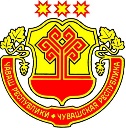 Муниципальное бюджетное общеобразовательное учреждение «Большешатьминская средняя общеобразовательная школа имениГероя Советского Союза Васильева В.В.» Красноармейского муниципального округаЧувашской РеспубликиРАССМОТРЕНОна педагогическом совете Протокол № 5 от 31 марта 2023 г.УТВЕРЖДЕНОПриказом	врио директора	МБОУ	«Большешатьминская СОШ                                им. Васильева В. В.                                 Михайловой Н. В.                          . № 21-п от 31 марта 2023 г.Дела, события, мероприятияКлассыДатапроведенияОтветственныеИНВАРИАНТНЫЕ МОДУЛИМодуль «Урочная деятельность»Оформление стендов (предметно- эстетическая среда,наглядная агитация школьных стендовпредметной направленности)1-3сентябрь, в течение годаучителя, классные руководителиИгровые формы учебной деятельности1-3в течение годаучителя, кл. руководителиИнтерактивные формы учебнойдеятельности1-3в течение годаучителя, кл.руководителиСодержание уроков (по плануучителя)1-3в течение годаучителя, кл.руководителиВсероссийский открытый урок «ОБЖ» (урок подготовки детей к действиям в условиях различного родачрезвычайных ситуаций)1-301.09учителя, кл. руководителиМеждународный деньраспространения грамотности1-308.09учителя, кл.руководителиВсероссийский открытый урок «ОБЖ» (приуроченный ко Дню гражданскойобороны Российской Федерации)1-304.10учителя, кл. руководителиДень рождения Н.А. Некрасова(информационная минутка на уроках2-310.12учителя, кл.руководителилитературы)Интерактивные уроки родного чувашского языка кМеждународному дню родного языка1-321.02учителя, кл. руководителиВсероссийский открытый урок«ОБЖ» (День пожарной охраны)1-330.04учителя, кл.руководителиДень государственного флагаРоссийской Федерации1-322.05учителя, кл.руководителиПредметные недели (по графику)1-3в течение годаучителя, кл.руководителиМодуль «Внеурочная деятельность»Реализация внеурочной деятельностисогласно учебного плана1-3в течение годаруководители кружковТоржественное поднятие флага Российской Федерации Внеурочное занятие «Разговоры оважном»1-3каждый понедельник в течение годаклассные руководителиВступление обучающихся вобъединение РДДМ (первичное отделение)110.09советник директора по воспитаниюОрганизация и проведение Всероссийских акций РДДМ вформате «Дней единых действий»1-3в течение годасоветник директора по воспитаниюСпортивные соревнования поМини-футболу2-3октябрьучитель физкультуры,кл. руководителиУчастие в муниципальной выставке- конкурсе на лучшую елочнуюигрушку «Мастерская Деда Мороза»1-318- 28.11Ст. вожатыйСпортивные соревнования «Папа, мама, я – спортивнаясемья» среди 1-3 -х классов1-3ноябрьучитель физкультуры, кл. руководителиШашечный турнир2-3ноябрьучитель физическойкультурыСоревнования среди 3- 4-х классов«Веселые старты»1-3декабрьучитель физкультуры,кл. руководителиСпортивные соревнования попионерболу2-3апрельучитель физкультуры,кл. руководителиЛегкоатлетическая эстафета в честьДня Победы1-304-05.05учитель физкультуры,кл. руководителиМодуль «Классное руководство»Торжественное поднятие флага Российской ФедерацииВнеурочное занятие «Разговоры о важном»1-3каждый понедельник в течение годаклассные руководителиПроведение классных часов, участие в Днях единыхдействий1-3классные руководителиПроведение инструктажей собучающимся по ТБ, ПДД, ППБ1-3в течение годаклассные руководителиИзучение классного коллектива1-3в течение годаклассныеруководителиВедение портфолио с обучающимисякласса1-3в течение годаклассныеруководителиКлассные коллективные творческиедела1-3в течение годаклассныеруководителиРеализация	программы внеурочной деятельности с классом1-3по расписанию, втечение годаклассные руководителиЭкскурсии, поездки с классом1-31 раз в четвертьКлассный руководитель,родительский комитетКонсультации с учителями- предметниками1-3по запросуклассныеруководители, учителя-предметникиМодуль «Основные школьныедела»Торжественная линейка, посвященная Дню знаний1-301.09Заместитель директора по ВР, классныеруководителиПраздник «День учителя»1-305.10заместитель директора по ВР, советник по воспитательной работе, кл.руководителиУчастие в мероприятиях, посвященных Дню народного единства (флешмобы онлайн, акция «ОкнаРоссии»)1-302-06.11советник директора по воспитанию, классныеруководителиПраздник «День матери»1-323-30.11Старший вожатый, классные руководителиУчастие в акции «Каждой птичке – покормушке»1-307-11.11классныеруководителиУчастие в новогодних мероприятиях (квест, хороводы,спектакли)1-321-25.12заместитель директора по УВР, советник директорапо воспитанию, кл. руководителиУчастие обучающихся в Елке главы Красноармейского муниципальногоокруга2-325-28.12социальный педагогЗимняя Зарница1-319.02Учитель ОБЖ, кл.руководителиКонцерт, посвященный Международному женскому дню 8 Марта1-307.03Заместитель директора по ВР, классныеруководителиПраздник «Масленица»1-318.03заместительдиректора по ВР,старший вожатыйУчастие в мероприятиях,посвященных Дню Космонавтики1-38-12.04кл. руководители,старший вожатыйУчастие в мероприятиях, посвященных празднованию Дня Победы09.05Заместитель директора по ВР,классные руководителиПраздник «Последний звонок»24.05Заместитель директора по ВР, классныеруководителиМодуль «Внешкольныемероприятия»Внешкольные мероприятия, в том числе организуемые совместно	с социальными партнёрамиобщеобразовательной организации1-3в течение годаклассные руководители, социальные партнерыВнешкольные тематические мероприятия воспитательной направленности, организуемые педагогами по изучаемым в общеобразовательной организацииучебным предметам, курсам, модулям1-3в течение годаклассные руководители, учителя- предметники, социальный педагогЭкскурсии, походы (в музей, технопарк, на предприятие и др.)1-3в течение годаКлассныеруководители, социальный педагогКоллективно-творческие дела1-3в течение годаклассныеруководителиМодуль «Организация предметно-эстетической среды»Оформление внешнего фасада здания, класса, холла при входе в общеобразовательную организациюОформление школьного уголка, уголка безопасности1-3август- сентябрьЗаместитель директора по ВР, классные руководителиОрганизацию и проведение церемоний поднятия (спуска) государственного флага Российской Федерации1-3каждый понедельник, 1 урокомзаместитель директора по ВР, советник директора по воспитанию, кл.руководителиПодготовку и размещение регулярно сменяемых экспозиций творческих работ обучающихся в разныхпредметных областях1-3по плану кл. рук.кл. руководителиОформление и обновление «мест новостей», стендов1-3в течение годазаместитель директора по ВР, советник директора повоспитанию,кл. руководителиИспользование в воспитательном процессе «мест гражданскогопочитания» в помещениях1-3по мере необходимостизаместитель директора по УВР ,советник директора пообщеобразовательной организации и на прилегающей территории для общественно-гражданского почитания лиц, мест, событий	в	истории Россиивоспитанию, кл. руководителиОформление, поддержание и использование	игровых пространств, спортивных иИгровых площадок, зон активного отдыха1-3по мере необходимостизаместитель директора по УВР, советник директора повоспитанию, кл. руководителиПоддержание в библиотеке стеллажейсвободного книгообмена1-3в течение годабиблиотекарьОформление пространств проведения значимых событий, праздников, церемоний,	торжественных линеек, творческих вечеров (событийный дизайн)1-3по мере необходимостизаместитель директора по ВР, советник директора по воспитанию, старшийвожатыйкл. руководителиОбновление материалов (стендов, плакатов, инсталляций и др.), акцентирующих внимание обучающихся на важных для воспитания ценностях, правилах,традициях1-3по мере необходимостисоциальный педагогМодуль «Взаимодействие сродителями (законными представителями)»Заседание Совета родителей1-31 раз в четвертьзаместитель директора по ВР,социальный педагог, кл. руководителиКлассные родительские собрания1-31 раз вчетвертькл. руководителиИндивидуальные беседы сродителями детей «группы риска» и неуспевающих в учебе1-3по запросуклассныеруководители, социальный педагогМодуль «Самоуправление»Выборы актива классного коллектива1-34-8. 09классныеруководителиРейды: «Сменная обувь», «Школьная форма»1-31 раз в четвертьстарший вожатый, Совет обучающихсяПодготовка к празднованию Дня учителя1-35.10классныеруководители, Совет обучающихсяМодуль «Профилактика ибезопасность»Месячник	безопасности жизнедеятельности (профилактика ДТП, пожарной безопасности,экстремизма, терроризма, беседы,1-3сентябрьучитель ОБЖ, классные руководителиклассные часы по ПДД,ПБ)Всероссийский открытый урок по ОБЖ1-301.09учитель ОБЖ,классные руководителиРейд по проверке наличия схем безопасного маршрута и наличия светоотражающих элементов уобучающихся1-314 - 19.09учитель ОБЖ, Совет обучающихсяОбъектовая	тренировка	эвакуации при	угрозе террористического акта1-3октябрьучитель ОБЖ, классныеруководителиУчастие в муниципальном конкурсе по правилам дорожногодвижения313-17.05Старший вожатый, кл. руководительУчастие во всероссийской неделебезопасности дорожного движения1-318-22. 09вожатые, кл.руководителиМесячник гражданской обороны1-31.10-1.11учитель ОБЖМодуль «Социальное партнерство»Планирование экскурсий, походов, составление совместных планов работы с социальными партнерами: ветеранскими организациями, организациями художественно-эстетической и спортивной направленности1-3в течение годазаместитель директора по ВР, социальный педагог, кл. руководителиМодуль «Профориентация»Экскурсии на предприятия1-3в течение годаКлассныеруководителиВАРИАТИВНЫЕ МОДУЛИМодуль «Детские общественныеобъединения»Вступление	обучающихся в объединение РДДМ (первичное отделение)1-3в течение годасоветник директора по воспитанию,классные руководителиДни единых действий: участие во Всероссийской акции, посвященной Дню знаний1-301.09советник директора по воспитанию, классныеруководителиДни единых действий: участие во Всероссийской акции, посвященной Дню туризма1-327.09советник директора по воспитанию, классныеруководителиДни единых действий: участие во Всероссийской акции, посвященной Дню учителя1-305.10советник директора по воспитанию, классныеруководителиДни единых действий: участие во Всероссийской акции, посвященной Дню народного единства1-304.11советник директора по воспитанию, классныеруководителиДни единых действий: участие во1-329.11советник директораВсероссийской акции, посвященные  Дню материпо воспитанию,классные руководителиДни единых действий: участие во Всероссийской акции,посвященной Дню Героев Отечества, кинопросмотр1-309.12советник директора по воспитанию,классные руководителиДни единых действий: участие во Всероссийской акции«Подари книгу» в Международный день книгодарения1-314.02советник директора по воспитанию, классныеруководителиДни единых действий: участие во Всероссийской акции, посвященной Дню защитникаОтечества1-323.02советник директора по воспитанию, классныеруководителиДни единых действий: участие во Всероссийской акции, посвященной Международномуженскому дню1-308.03советник директора по воспитанию, классныеруководителиДни единых действий: участие во Всероссийской акции, посвященной Дню счастья1-320.03советник директора по воспитанию, классныеруководителиДни единых действий: участие во Всероссийской акции, посвященной     Дню смеха1-301.04советник директора по воспитанию, классныеруководителиДни единых действий: участие во Всероссийской акции, посвященной Дню Победы1-309.05советник директора по воспитанию, классныеруководителиМодуль «Школьные медиа»Библиотечные уроки.Ознакомительная экскурсия1-314 – 21.09библиотекарь, кл.руководителиКнижные выставки, стенды, информационные уголкиосвещающие деятельность в областигражданской защиты, правила поведения обучающихся1-31 – 10.10библиотекарьИнформационная	и	книжная выставка «День солидарности иборьбы с терроризмом»1-310-20.10библиотекарьКинолектории, посвящённые освобождению Ленинграда отфашистской блокады и Дне памяти жертв холокоста1-3январьпедагог-организатор, классные руководителиКинолектории, посвященные Дню защитника Отечества1-3февральклассные руководителиВыставка рисунков, посвященная Дню Победы1-301-09.05классныеруководителиКинолектории, посвященные ДнюПобеды1-3майклассныеруководителиДела, события, мероприятияКлассыДатапроведенияОтветственныеИНВАРИАНТНЫЕ МОДУЛИМодуль «Урочная деятельность»Оформление стендов (предметно- эстетическая среда,наглядная агитация школьныхстендов предметной направленности)5-9сентябрь, в течение годаучителя, классные руководителиИгровые формы учебнойдеятельности5-9в течение годаучителя, кл.руководителиИнтерактивные формы учебнойдеятельности5-9в течение годаучителя, кл.руководителиСодержание уроков (по плануучителя)5-9в течение годаучителя, кл.руководителиВсероссийский открытый урок«ОБЖ» (урок подготовки детей кдействиям в условиях различного рода чрезвычайных ситуаций)5-901.09учителя, кл. руководителиМеждународный деньраспространения грамотности5-908.09учителя, кл.руководителиВсероссийский открытый урок«ОБЖ» (приуроченный ко Днюгражданской обороны Российской Федерации)5-904.10учителя, кл. руководителиДень рождения Н.А. Некрасова (информационная минутка на урокахлитературы)5-910.12учителя, кл. руководителиИнтерактивные уроки родногочувашского языка к Международному дню родного языка5-921.02учителя, кл. руководителиВсероссийский открытый урок«ОБЖ» (День пожарной охраны)5-930.04учителя, кл.руководителиДень государственного флагаРоссийской Федерации5-922.05учителя, кл.руководителиПредметные недели (по графику)5-9в течение годаучителя, кл.руководителиДень славянской письменности5-924.05.учителя-предметникиМодуль «Внеурочнаядеятельность»Реализация внеурочнойдеятельности согласно учебного плана5-9в течение годаруководители кружковТоржественное поднятие флага Российской Федерации5-9каждый понедельникв течение годаклассные руководителиВнеурочное занятие «Разговоры оважном»Проведение занятий в рамках Всероссийского проекта ранней профессиональной ориентациишкольников «Билет в будущее»6-9в течение года (по четвергам)Классные руководителиВступление обучающихся вобъединение РДДМ (первичное отделение)5-910.09советник директора по воспитаниюОрганизация и проведениеВсероссийских акций РДДМ в формате «Дней единых действий»5-9в течение годасоветник директора по воспитаниюУчастие во Всероссийском легкоатлетическом пробеге «Кросснации»5-916.09учитель физкультуры, кл. руководителиСпортивные соревнования поволейболу7-9октябрьучитель физкультуры,кл. руководителиУчастие в муниципальной выставке-конкурсе на лучшую елочную игрушку «Мастерская Деда Мороза»5-918- 28.11Ст.вожатыйШашечный турнир5-9ноябрьучитель физическойкультурыСоревнование «Веселые старты»5-6декабрьучитель физкультуры,кл. руководителиСпортивные соревнования побаскетболу6-9февральучитель физкультуры,кл. руководителиЛегкоатлетический кросс5-903-05.05учитель физкультуры,кл. руководителиМодуль «Классное руководство»Проведение классных часов, участие в Днях единыхдействий5-9классные руководителиПроведение инструктажей собучающимся по ТБ, ПДД, ППБ5-9в течение годаклассные руководителиИзучение классного коллектива5-9в течение годаклассныеруководителиВедение портфолио с обучающимисякласса5-9в течение годаклассныеруководителиКлассные коллективные творческиедела5-9в течение годаклассныеруководителиРеализация	программы внеурочной деятельности с классом5-9порасписанию, в течение годаклассные руководителиЭкскурсии, поездки с классом5-91 раз в четвертьКлассный руководитель, родительскийкомитетКонсультации с учителями- предметниками5-9по запросуклассные руководители,учителя-предметникиМодуль «Основные школьныедела»Торжественная линейка, посвященная Дню знаний5-901.09Заместитель директора по УВР, классныеруководителиПраздник «День учителя»5-905.10заместитель директора по УВР, советник по воспитательной работе, кл.руководителиУчастие в мероприятиях, посвященных Дню народного единства (флешмобы онлайн, акция«Окна России»)5-902-06.11советник директора по воспитанию,классные руководителиПраздник «День матери»5-923-30.11Старший вожатый, классные руководителиУчастие в акции «Каждой птичке –по кормушке»5-907-11.11классныеруководителиУчастие в новогоднихмероприятиях (квест, хороводы, спектакли)5-921-25.12заместитель директора по УВР, советник директора по воспитанию, кл.руководителиУчастие обучающихся в Елке главыКрасноармейского муниципального округа5-925-28.12социальный педагогЗимняя Зарница5-919.02Учитель ОБЖ, кл.руководителиКонцерт, посвященный Международному женскому дню 8 Марта5-907.03Заместитель директора по УВР, классныеруководителиПраздник «Масленица»5-918.03заместитель директора по УВР,старший вожатыйУчастие в мероприятиях,посвященных Дню Космонавтики5-98-12.04кл. руководители,старший вожатыйУчастие в мероприятиях, посвященных празднованию Дня Победы5-909.05Заместитель директора по УВР, классныеруководителиПраздник «Последний звонок»5-924.05Заместитель директора по УВР,классные руководителиМодуль «Внешкольныемероприятия»Внешкольные мероприятия, в том числе организуемые совместно	с социальными партнёрамиобщеобразовательной организации5-9в течение годаклассные руководители, социальные партнерыВнешкольные тематические мероприятия воспитательной направленности, организуемые педагогами по изучаемым в общеобразовательной организацииучебным предметам, курсам, модулям5-9в течение годаклассные руководители, учителя- предметники, социальный педагогЭкскурсии, походы (в музей, технопарк, на предприятие и др.)5-9в течение годаКлассные руководители,социальный педагогКоллективно-творческие дела5-9в течение годаклассныеруководителиМодуль «Организация предметно-эстетической среды»Оформление внешнего фасада здания, класса, холла при входе в общеобразовательную организацию Оформление школьного уголка,уголка безопасности5-9август- сентябрьЗаместитель директора по УВР, классные руководителиОрганизация и проведение церемоний поднятия (спуска) государственного флага Российской Федерации5-9каждый понедельник, 1 урокомзаместитель директора по УВР, советник директорапо воспитанию, кл. руководителиПодготовка и размещение регулярно сменяемых экспозиций творческихработ обучающихся в разных предметных областях5-9по плану кл. рук.кл. руководителиОформление и обновление «мест новостей», стендов5-9в течение годазаместитель директора по УВР, советник директора по воспитанию, кл.руководителиИспользование в воспитательном процессе «мест гражданского почитания» в помещениях общеобразовательной организации и на прилегающей территории для общественно-гражданского почитания лиц, мест, событий	в истории	России5-9по мере необходимостизаместитель директора по УВР, советник директора по воспитанию, кл. руководителиОформление, поддержание и использование	игровых пространств, спортивных и игровых	площадок,	зонактивного отдыха5-9по мере необходимостизаместитель директора по УВР, советник директора по воспитанию, кл.руководителиПоддержание в библиотекестеллажей свободного книгообмена5-9в течение годабиблиотекарьОформление пространств проведения значимых событий, праздников, церемоний, торжественных линеек, творческих вечеров (событийный дизайн)5-9по мере необходимостизаместитель директора по УВР, советник директора по воспитанию,старший вожатый кл. руководителиОбновление материалов (стендов,плакатов, инсталляций и др.), акцентирующих внимание обучающихся на важных для воспитания ценностях, правилах,традициях5-9по меренеобходимостисоциальный педагогМодуль «Взаимодействие с родителями (законнымипредставителями)»Заседание Совета родителей5-91 раз в четвертьзаместитель директора по УВР, социальный педагог,кл. руководителиКлассные родительские собрания5-91 раз вчетвертькл. руководителиИндивидуальные беседы с родителями детей «группы риска» инеуспевающих в учебе5-9по запросуклассные руководители,социальный педагогМодуль «Самоуправление»Выборы актива классногоколлектива5-94-8. 09классныеруководителиРейды: «Сменная обувь»,«Школьная форма»5-91 раз в четвертьстарший вожатый, Совет обучающихсяПодготовка к празднованию Дня учителя5-95.10классные руководители, СоветобучающихсяМодуль «Профилактика ибезопасность»Месячник	безопасности жизнедеятельности(профилактика ДТП, пожарной безопасности, экстремизма, терроризма, беседы, классные часыпо ПДД,ПБ)5-9сентябрьучитель ОБЖ, классные руководителиВсероссийский открытый урок по ОБЖ5-901.09учитель ОБЖ, классныеруководителиРейд по проверке наличия схем безопасного маршрута и наличия светоотражающих элементов уобучающихся5-914 - 19.09учитель ОБЖ, Совет обучающихсяОбъектовая	тренировкаэвакуации	при	угрозе5-9октябрьучитель ОБЖ,классныетеррористического актаруководителиУчастие в муниципальномконкурсе по правилам дорожного движения5-613-17.05Старший вожатый, кл. руководительУчастие во всероссийской неделебезопасности дорожного движения5-918-22. 09Ст.вожатый, кл.руководителиМесячник гражданской обороны5-91.10-1.11учитель ОБЖМодуль «Социальноепартнерство»Планирование экскурсий, походов, составление совместных планов работы с социальными партнерами: ветеранскими организациями, организациями художественно-эстетической и спортивной направленности5-9в течение годазаместитель директора по УВР, социальный педагог, кл. руководителиМодуль «Профориентация»Экскурсии на предприятия5-9в течение годаклассныеруководителиПроведение занятий в рамках Всероссийского проекта ранней профессиональной ориентации школьников «Билет в будущее» (профориентационный курс «Россия-мои горизонты»)6-9в течение года (четверг)классные руководителиВовлечение обучающихся в общественно-полезнуюдеятельность в соответствии с познавательными и профессиональными интересами; обеспечение участия в проектно- исследовательской деятельности (конкурсах, викторинах, выставках, фестивалях, новогоднихмероприятиях)5-9в течение годаучителя- предметники, классные руководителиОрганизация и проведение встреч с представителями различныхпрофессий5-9в течение годаклассные руководителиУчастие обучающихся в днях открытых дверей учреждений среднего профессионального и высшего образования5-9в течение годаадминистрация ООУчастие обучающихся в работе ярмарки вакансий ЦЗН с целью знакомства с учреждениями среднего профессионального и высшего образования и рынкомтруда5-9в течение годаадминистрация ОО, классные руководителиВАРИАТИВНЫЕ МОДУЛИМодуль «Детские общественныеобъединения»Вступление	обучающихся	в объединение РДДМ(первичное отделение)5-9в течение годасоветник директора по воспитанию, классныеруководителиДни единых действий: участие во Всероссийской акции, посвященной Дню знаний5-901.09советник директора по воспитанию, классныеруководителиДни единых действий: участие во Всероссийской акции, посвященной Дню туризма5-927.09советник директора по воспитанию, классныеруководителиДни единых действий: участие во Всероссийской акции, посвященной Дню учителя5-905.10советник директора по воспитанию,классные руководителиДни единых действий: участие во Всероссийской акции, посвященной Дню народного единства5-904.11советник директора по воспитанию,классные руководителиДни единых действий: участие во Всероссийской акции, посвященной Дню матери5-929.11советник директора по воспитанию, классныеруководителиДни единых действий: участие во Всероссийской акции,посвященной Дню Героев Отечества, кинопросмотр5-909.12советник директора по воспитанию, классныеруководителиДни единых действий: участие во Всероссийской акции«Подари книгу» в Международный день книгодарения5-914.02советник директора по воспитанию,классные руководителиДни единых действий: участие во Всероссийской акции, посвященной Дню защитникаОтечества5-923.02советник директора по воспитанию, классныеруководителиДни единых действий: участие во Всероссийской акции, посвященной Международномуженскому дню5-908.03советник директора по воспитанию, классныеруководителиДни единых действий: участие во Всероссийской акции, посвященной Дню счастья5-920.03советник директора по воспитанию,классные руководителиДни единых действий: участие во Всероссийской акции, посвященной Дню смеха5-901.04советник директора по воспитанию, классныеруководителиДни единых действий: участие во Всероссийской акции, посвященной Дню Победы5-909.05советник директора по воспитанию, классныеруководителиМодуль «Школьные медиа»Книжные выставки, стенды, информационные уголки, освещающие деятельность вОбласти гражданской защиты, правила поведения обучающихся5-91 – 10.10педагог- библиотекарьИнформационная	и	книжная выставка «Деньсолидарности и борьбы с терроризмом»5-910-20.10педагог- библиотекарь,Тематическая фотовыставка, видеопроекты,	подкасты, посвященные Дню народногоединства – сайт школы, группа ВК)5-91-05.11советник по воспитательной работе, классные руководителиКинолектории, посвящённыеосвобождению Ленинградаот фашистской блокады и Дне памяти жертв холокоста5-9январьсоветник повоспитательнойработе, классные руководителиКинолектории, посвященные Днюзащитника Отечества5-9февральклассныеруководителиТематическая	фотовыставка, видеопроекты,	подкасты, посвященные Дню Победы – сайт школы, группа ВК)5-901-09.05советник по воспитательнойработе, классные руководителиДела, события, мероприятияКлассыДатапроведенияОтветственныеИНВАРИАНТНЫЕ МОДУЛИМодуль «Урочная деятельность»Оформление стендов (предметно- эстетическая среда,наглядная агитация школьных стендов предметной направленности)10сентябрь, в течение годаучителя, классные руководителиИгровые формы учебной деятельности10в течение годаучителя, кл.руководителиИнтерактивные формы учебнойдеятельности10в течение годаучителя, кл.руководителиСодержание уроков (по плану учителя)10в течение годаучителя, кл.руководителиВсероссийский открытый урок «ОБЖ» (урок подготовки детей к действиям вусловиях различного рода чрезвычайных ситуаций)1001.09учителя, кл. руководителиМеждународный день распространенияграмотности1008.09учителя, кл.руководителиВсероссийский открытый урок «ОБЖ»(приуроченный ко Дню гражданской обороны Российской Федерации)1004.10учителя, кл. руководителиДень рождения Н.А. Некрасова (информационная минутка на урокахлитературы)1010.12учителя, кл. руководителиИнтерактивные уроки родного чувашского языка кМеждународному дню родного языка1021.02учителя, кл. руководителиВсероссийский открытый урок «ОБЖ»(День пожарной охраны)1030.04учителя, кл.руководителиДень государственного флага РоссийскойФедерации1022.05учителя, кл.руководителиПредметные недели (по графику)10в течение годаучителя, кл.руководителиДень славянской письменности1024.05.учителя-предметникиМодуль «Внеурочная деятельность»Реализация внеурочной деятельностисогласно учебного плана10в течение годаруководителикружковТоржественное поднятие флага Российской ФедерацииВнеурочное занятие «Разговоры о важном»10каждый понедельникв течении годаклассные руководителиПроведение занятий в рамках Всероссийского проекта ранней профессиональной ориентациишкольников «Билет в будущее»10в течение года (по четвергам)классные руководителиВступление обучающихся в объединение РДДМ (первичное отделение «Движение впервых»)1010.09советник директора повоспитаниюОрганизация и проведение Всероссийскихакций РДДМ в формате «Дней единых действий»10в течение годасоветникдиректора по воспитаниюУчастие во Всероссийском легкоатлетическом пробеге «Кросс нации»1016.09учитель физкультуры, кл.руководителиСпортивные соревнования по волейболу9-10октябрьучитель физкультуры, кл.руководителиШашечный турнир9-10ноябрьучитель физическойкультурыСпортивные соревнования по баскетболу9-10февральучитель физкультуры, кл.руководителиЛегкоатлетический кросс9-1003-05.05учитель физкультуры, кл.руководителиЭкскурсии на предприятия10в течение годаклассныеруководителиМодуль «Классное руководство»Проведение классных часов, участие в Днях единыхдействий10В течение годаклассные руководителиПроведение инструктажей с обучающимся по ТБ, ПДД,ППБ10в течение годаклассные руководителиИзучение классного коллектива10в течение годаклассныеруководителиКлассные коллективные творческие дела10в течение годаклассныеруководителиРеализация	программы внеурочнойдеятельности с классом10по расписанию, втечение годаклассныеруководителиЭкскурсии, поездки с классом101 раз в четвертьКлассный руководитель, родительскийкомитетКонсультации с учителями-предметниками10по запросуклассные руководители, учителя-предметникиМодуль «Основные школьные дела»Торжественная линейка, посвященная Дню знаний1001.09Заместитель директора по УВР, классные руководителиПраздник «День учителя»1005.10заместитель директора по ВР, советник повоспитательной работе, кл.руководителиУчастие в мероприятиях, посвященных Дню народного единства (флешмобы онлайн, акция «Окна России»)1002-06.11советник директора по воспитанию,классные руководителиПраздник «День матери»1023-30.11Старший вожатый, классные руководителиУчастие в новогодних мероприятиях1021-25.12заместитель директора по ВР, советник директора повоспитанию, кл. руководителиУчастие обучающихся в Елке главыКрасноармейского муниципального округа1025-28.12социальныйпедагогЗимняя Зарница1019.02Учитель ОБЖ,кл. руководителиКонцерт, посвященный Международному женскому дню 8Марта1007.03Заместитель директора по ВР, классныеруководителиУчастие в мероприятиях, посвященных Дню Космонавтики108-12.04кл. руководители, старшийвожатыйУчастие в мероприятиях, посвященных празднованию Дня Победы1009.05Заместитель директора по ВР, классныеруководителиПраздник «Последний звонок»1024.05Заместитель директора по ВР, классныеруководителиМодуль «Внешкольные мероприятия»Внешкольные мероприятия, в том числе организуемые совместно с социальными партнёрами общеобразовательнойорганизации10в течение годаклассные руководители,социальные партнерыВнешкольные тематические мероприятия воспитательной направленности, организуемые педагогами по изучаемым в общеобразовательной организации учебным предметам, курсам, модулям10в течение годаклассные руководители, учителя- предметники, социальныйпедагогЭкскурсии, походы (в музей, технопарк, на предприятие и др.)10в течение годаКлассные руководители, социальныйпедагогКоллективно-творческие дела10в течение годаклассныеруководителиМодуль «Организация предметно-эстетической среды»Оформление внешнего фасада здания, класса, холла при входе в общеобразовательную организациюОформление школьного уголка, уголка безопасности10август- сентябрьЗаместитель директора по ВР, классные руководителиОрганизация и проведение церемоний поднятия (спуска)государственного флага Российской Федерации10каждый понедельник, 1 урокомзаместитель директора по УВР, советник директора повоспитанию, кл. уководителиПодготовку и размещение регулярно сменяемых экспозиций творческих работ, обучающихся в разных предметных областях10по плану кл. руководителейкл. руководителиОформление и обновление «мест новостей», стендов10в течение годазаместитель директора по ВР, советник директора повоспитанию, кл. руководителиИспользование в воспитательном процессе«мест гражданского почитания» в помещениях общеобразовательной организации и на прилегающей территории для общественно-гражданского почитания лиц, мест, событий	в	истории	России10по меренеобходимостизаместительдиректора по ВР, советник директора по воспитанию,кл. руководителиОформление, поддержание и использование	игровых пространств, спортивных и игровыхплощадок,	зон активного отдыха10по мере необходимостизаместитель директора по ВР, советник директора по воспитанию,кл.руководителиПоддержание в библиотеке стеллажейсвободного книгообмена10в течение годабиблиотекарьОформление пространств проведения значимых событий, праздников, церемоний, торжественных линеек, творческих вечеров (событийный дизайн)10по мере необходимостизаместитель директора по ВР, советник директора по воспитанию, старший вожатыйкл.руководителиОбновление материалов (стендов, плакатов, инсталляций и др.), акцентирующих внимание обучающихсяна важных для воспитания ценностях, правилах, традициях10по мере необходимостисоциальный педагогМодуль «Взаимодействие с родителями(законными представителями)»Заседание Совета родителей101 раз в четвертьзаместитель директора по УВР, социальный педагог, кл.руководителиКлассные родительские собрания101 раз вчетвертькл.руководителиИндивидуальные беседы с родителями детей «группы риска» и неуспевающих в учебе10по запросуклассные руководители, социальныйпедагогМодуль «Самоуправление»Выборы актива классного коллектива104-8. 09классныеруководителиРейды: «Сменная обувь», «Школьная форма»101 раз в четвертьстаршийвожатый, Совет обучающихсяПодготовка к празднованию Дня учителя105.10классные руководители, СоветобучающихсяМодуль «Профилактика и безопасность»Месячник безопасностижизнедеятельности (профилактика ДТП, пожарной безопасности ,экстремизма, терроризма, беседы, классные часы поПДД, ПБ)10сентябрьучитель ОБЖ, классные руководителиВсероссийский открытый урок по ОБЖ1001.09учитель ОБЖ, классныеруководителиРейд по проверке наличия схем безопасного маршрута и наличия светоотражающих элементов уобучающихся1014 - 19.09учитель ОБЖ, Совет обучающихсяОбъектовая	тренировка	эвакуации при	угрозетеррористического акта10октябрьучитель ОБЖ,классные руководителиУчастие во всероссийской неделебезопасности дорожного движения1018-22. 09вожатые, кл.руководителиМесячник гражданской обороны101.10-1.11учитель ОБЖПрофилактические беседы с обучающимися «1 декабря –всемирный день со СПИДом»1001.12.классные руководителиМодуль «Социальное партнерство»Планирование экскурсий, походов, составление совместных планов работы с социальными партнерами: ветеранскими организациями, организациями художественно- эстетической и спортивнойнаправленности10в течение годазаместитель директора по УВР, социальный педагог, кл. руководителиМодуль «Профориентация»Экскурсии на предприятия10в течение годаклассныеруководителиПроведение занятий в рамках Всероссийского проекта ранней профессиональной ориентации школьников «Билет в будущее» (профориентационный курс «Россия- моигоризонты»)10в течение года (четверг)классные руководителиВовлечение обучающихся в общественно- полезную деятельность в соответствии с познавательными и профессиональными интересами; обеспечение участия впроектно-исследовательской10в течение годаучителя- предметники, классные руководителидеятельности (конкурсах, викторинах,выставках, фестивалях, новогодних мероприятиях)Организация и проведение встреч спредставителями различных профессий10в течение годаклассныеруководителиУчастие обучающихся в днях открытыхдверей учреждений среднего профессионального и высшего образования10в течение годаадминистраци я ООУчастие обучающихся в работе ярмарки вакансий ЦЗН с целью знакомства с учреждениями среднего профессионального и высшего образованияи рынком труда10в течение годаадминистраци я ОО,классные руководителиВАРИАТИВНЫЕ МОДУЛИМодуль «Детские общественныеобъединения»Вступление	обучающихся	в объединение РДДМ(первичное отделение)10в течение годасоветник директора по воспитанию,классные руководителиДни единых действий: участие во Всероссийской акции, посвященной Дню знаний1001.09советник директора по воспитанию, классныеруководителиДни единых действий: участие во Всероссийской акции, посвященной Дню туризма1027.09советник директора по воспитанию,классные руководителиДни единых действий: участие во Всероссийской акции, посвященной Дню учителя1005.10советник директора по воспитанию, классныеруководителиДни единых действий: участие во Всероссийской акции, посвященной Дню народного единства1004.11советник директора по воспитанию,классные руководителиДни единых действий: участие во Всероссийской акции, посвященной Днюматери1029.11советник директора повоспитанию, классныеруководителиДни единых действий: участие во Всероссийской акции,посвященной Дню Героев Отечества, кинопросмотр1009.12советник директора по воспитанию, классныеруководителиДни единых действий: участие во Всероссийской акции«Подари книгу» в Международный день книгодарения1014.02советник директора по воспитанию,классные руководителиДни единых действий: участие во Всероссийской акции,посвященной Дню защитника Отечества1023.02советник директора по воспитанию, классныеруководителиДни единых действий: участие во Всероссийской акции,посвященной Международному женскому дню1008.03советник директора по воспитанию,классные руководителиДни единых действий: участие во Всероссийской акции, посвященной Дню счастья1020.03советник директора по воспитанию, классныеруководителиДни единых действий: участие во Всероссийской акции, посвященной Дню смеха1001.04советник директора по воспитанию, классныеруководителиДни единых действий: участие во Всероссийской акции, посвященной Дню Победы1009.05советник директора по воспитанию,классные руководителиМодуль «Школьные медиа»Книжные выставки, стенды, информационные уголкиосвещающие	деятельность	в области гражданской защиты, правила поведенияобучающихся101 – 10.10педагог- библиотекарьИнформационная	и книжная выставка«День солидарности и борьбы с терроризмом»1010-20.10педагог- библиотекарь,Тематическая фотовыставка, видеопроекты, подкасты, посвященные Дню народного единства – сайт школы,группа ВК)101-05.11советник по воспитательной работе, классныеруководителиКинолектории, посвящённые освобождению Ленинградаот фашистской блокады и Дне памяти жертв холокоста10январьсоветник по воспитательной работе,классные руководителиКинолектории, посвященные Днюзащитника Отечества10февральклассныеруководителиТематическая	фотовыставка, видеопроекты,	подкасты,посвященные Дню Победы – сайт школы, группа ВК)1001-09.05советник по воспитательной работе,классные руководителиКинолектории, посвященные Дню Победы10майКлассныеруководители